  The University of Lakki Marwat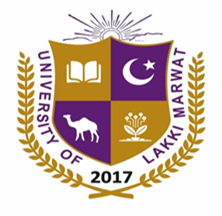 Department of Education & ResearchBS (04 Years)Duration: 			04 years Semesters: 			08Courses:			44Maximum Credit Hours:	136ENTRY REQUIREMENTS (Eligibility Criteria)	FA/F.Sc. with 2nd Division and 40 score in Entry Test ANNUAL INTAKEThere are 40 places available annually:Course Structure1st Year1st Semester2nd Semester2nd Year 3rd Semester4th Semester3rd Year5th Semester6th Semester4th Year 7th Semester8th Semester  The University of Lakki MarwatDepartment of Education & ResearchObjectivesEnhance language skills and develop critical thinking.To learn the use of practical grammatical skills To improve comprehension and discussion To learn listening and translation skills.To understand translation from Urdu into English and English into UrduTo learn presentation skills and paragraph writing. Unit 1: Basics of GrammarParts of speech and use of articlesSentence structure, active and passive voicePractice in unified sentenceAnalysis of phrase, clause and sentence structure Transitive and intransitive verbs Unit 2: ComprehensionUnderstating techniques of comprehension Rules for answering to the questions given in a passage for comprehensionAnswers to questions on a given textUnit 3: DiscussionGeneral topics and every-day conversation (topics for discussion to be at the discretion of the teacher keeping in view the level of students)Unit 4: ListeningTo be improved by showing documentaries/films carefully selected by subject teachersUnit 5: Translation SkillsUrdu to EnglishEnglish to UrduUnit 6: Paragraph Writing Topics to be chosen at the discretion of the teacherUnit 7: Presentation SkillsPresentation format Presentation techniques Unit 8: Punctuations and SpellingDefinition of punctuation marksRecognition of punctuation marks (Punctuation Symbols)Recommended Books Practical English Grammar by A.J. Thomson and A.V. Martinet. Exercises 1.  Third edition. Oxford University Press. 1997. ISBN 0194313492Practical English Grammar by A.J. Thomson and A.V. Martinet. Exercises 2.  Third edition. Oxford University Press. 1997. ISBN 019431350Writing. Intermediate by Marie-Christine Boutin, Suzanne Brinand and Francoise Grellet. Oxford Supplementary Skills. Fourth Impression 1993.  ISBN 0 19 435405 7 Pages 20-27 and 35-Reading. Upper Intermediate. Brain Tomlinson and Rod Ellis. Oxford Supplementary Skills. Third Impression 1992. ISBN 0 19 453402 2.   The University of Lakki MarwatDepartment of Education & ResearchObjectivesThis course is aimed at:To provide Basic information about Islamic StudiesTo enhance understanding of the students regarding Islamic CivilizationTo improve Students skill to perform prayers and other worshipsTo enhance the skill of the students for understanding of issues related to faith and religious life.Unit 1: Introduction to Quranic StudiesBasic Concepts of Quran History of QuranUloom-ul –QuranUnit 2: Study of Selected Text of Holly QuranVerses of Surah Al-Baqra related to Faith (Verse No-284-286)Verses of Surah Al-Hujrat related to Adab Al-Nabi (Verse No-1-18)Verses of Surah Al-Mumanoon related to Characteristics of faithful (Verse No-1-11)Verses of Surah al-Furqan related to Social Ethics (Verse No.63-77)Verses of Surah Al-Inam related to Ihkam(Verse No-152-154)Unit 3: Study of Selected Text of Holy QuranVerses of Surah Al-Ihzab related to Adab al-Nabi (Verse No.6,21,40,56,57,58.)Verses of Surah Al-Hashar (18,19,20) related to thinking, Day of Judgment Verses of Surah Al-Saf related to Tafakar,Tadabar  (Verse No-1,14)Unit 4: Seerat of Holy Prophet (S.A.W) Life of Muhammad Bin Abdullah ( Before Prophet Hood)Life of Holy Prophet (S.A.W) in MakkahImportant Lessons derived from the life of Holy Prophet in MakkahUnit 5: Seerat of Holy Prophet (S.A.W) IILife of Holy Prophet (S.A.W) in MadinaImportant Events of Life Holy Prophet in  MadinaImportant Lessons Derived from the life of Holy Prophet in MadinaUnit 6: Introduction to SunnahBasic Concepts of Hadith History of HadithKinds of HadithUloom –ul-HadithSunnah & Hadith Legal Position of SunnahUnit 7: Introduction to Islamic Law & Jurisprudence Basic Concepts of Islamic Law & JurisprudenceHistory & Importance of Islamic Law & JurisprudenceSources of Islamic Law & JurisprudenceNature of Differences in Islamic LawIslam and SectarianismUnit 8: Islamic Culture & CivilizationBasic Concepts of Islamic Culture & CivilizationHistorical Development of Islamic Culture & CivilizationCharacteristics of Islamic Culture & Civilization Islamic Culture & Civilization and Contemporary IssuesUnit 9: Islam & ScienceBasic Concepts of Islam & ScienceContributions of Muslims in the Development of ScienceQuranic & ScienceUnit 10: Islamic Economic SystemBasic Concepts of Islamic Economic SystemMeans of Distribution of wealth in Islamic EconomicsIslamic Concept of RibaIslamic Ways of Trade & CommerceUnit 11: Political System of IslamBasic Concepts of Islamic Political SystemIslamic Concept of Sovereignty Basic Institutions of Government in IslamUnit 12: Islamic HistoryPeriod of Khlaft-E-RashidaPeriod of UmmayyadsPeriod of AbbasidsUnit 13: Social System of IslamBasic Concepts of Social System Of IslamElements of FamilyEthical Values of Islam Recommended Books:Ahmad Hasan, (1993), “Principles of Islamic Jurisprudence” Islamic Research Institute: Islamabad: Pakistan, International Islamic University.Bhatia, H. S. (1989) “Studies in Islamic Law, Religion and Society” New Delhi: Deep & Deep Publications. Dr. Muhammad Zia-ul-Haq, (2001). “Introduction to Al Sharia Al Islamia” Islamabad, Pakistan: Allama Iqbal Open University. Hameed ullah Muhammad, ‘Introduction to Islam Mulana Muhammad Yousaf Islahi,”Hameed ullah Muhammad, “Emergence of Islam” , Islamabad: IRI.  Hameed ullah Muhammad, “Muslim Conduct of State” Islamabad, Pakistan: Hussain Hamid Hassan, u leaf Publication. Mir Waliullah, (1982), “Muslim Jrisprudence and the Quranic Law of Crimes” Islamic Book Service.   The University of Lakki Marwat	Department of Education & Research	Objectives After completing this course, pre-service teachers/teachers will be able to:Describe major theories and big themes in how children developCompare the characteristics of various developmental stages according to various theoristsIdentify individual differences of students and children with special needsReflect on their conceptions about child development and its implications for teaching and learningThe main focus of the course is on the developmental stages of the child at different age levels.  Chapter 1: Introduction Concept and definitions of growth and development Principles of growth and developmentChapter 2: Stages of Physical DevelopmentPre-natal stages.peri-natal stagespost-natal stagesChapter 3: Piaget’s Stages of Intellectual Developmentconcept and definition of intellectual development Sensory-Motor StagePre-Operational StagesPost-Operational StageChapter 4: Social DevelopmentConcept and definition of psycho social development Erik Erikson theory of psycho social developmentSocial learning theoriesChapter 5: Emotional DevelopmentConcept and definition of emotional development Types of emotionsFactors effecting emotionsImplications of emotional development for the teachersChapter 6: Individual differencesConcept of Individual differencesPhysical differencesIntellectual differencesSocial differencesEmotional differencesAchievement differencesChapter 7: Language developmentMilestones in language developmentReceptive languageProductive languageStructural components of a languageRecommended Books Bredekamp, S. & Copple, C. (eds.) (1999). Developmentally appropriate practice in early childhood programs serving children from birth through age 8. Washington, D.C.: National Association for the Education of Young Children.Early Childhood Development (ECD) Pakistan Website: http://www.ecdpak.com/ Encyclopedia on Early Childhood Development: (Available in English and Urdu) http://www.child-encyclopedia.com/en-ca/home.html Howes, C. & Ritchie, S. (2002). A Matter of Trust: Connecting Teachers and Learners in the Early Childhood Classroom. New York: Teachers College Press.Howes, C. (2012). Culture and Child Development in Early Childhood Programs:Practices for Quality Education and Care. New York: Teachers College Press.RCC; ECD Programme. Nurture: Pakistan’s Pioneer Publication on Early Childhood Development. http://www.ecdpak.com/nurture/about_nurture.htmlSearch-Institute. 40 Developmental Assets for Early Childhood, K-3, Middle Childhood, & Adolescents. http://www.search-institute.org/developmental-assets/lists Steinberg, L. (1999). Adolescence, fifth edition. McGraw-Hill.  The University of Lakki MarwatDepartment of Education & ResearchObjectives The course will provide the knowledge of:To appreciate Urdu as a languageTo make learner aware of how to teach Urdu in an interesting and interactive mannersTo make the content of Urdu language acquisition skills vocabulary,  and grammar easily comprehendible for studentsTo analyze the Urdu teaching skills through micro teachingUnit 1: Four skills of language learningUnit 2: Listening and speaking in UrduUnit 3: Reading Development in UrduUnit 4: Writing Development in UrduUnit 5: Vocabulary manipulation in UrduUnit 6: Explaining Grammar in UrduUnit 7: Prose & Poetry teachingUnit 8: Lesson Planning Unit 9: Assessment  Recommended BooksKulliyat-i-Sauda by Mirza Rafi Sauda, one of the Classical Urdu poets. Bagh-o-Bahar by Mir Amman: An Idiomatic classical Prose.Sahr-ul-Bayan by Mir HasanFasana-i-Azad by Pandit Ratan Nath Sarshar. Jaded Urdu Grammar by Musarrat Mirza  The University of Lakki Marwat	Department of Education & Research	Objectives: The course will enable learners to;Understand scientific conceptsDifferentiate between scientific products and scientific processes Understand the underlying principle of science educationApply appropriate methods and techniques for effective learning in ScienceUnit 1: Nature of ScienceDefinition of scienceScience as a process: Scientific MethodScience as a product: Scientific KnowledgeUnit 2: Aims / Objectives Teaching General SciencesHistory of Science EducationAims / Objectives of teaching General Science at Elementary levelUnit 3: Methods of Teaching General ScienceDemonstration cum-lecture methodDiscovery methodProject methodOther innovative methodUnit 4: Approaches of Teaching General ScienceTeaching approach (Problem solving, Inquiry techniques, Exploration, Observation, Experiment)Teaching Strategies (Scope & propose of practical activities; Science laboratory; Safety measure in laboratory)Unit 5: Teaching AidsNeed & importance of teaching aidsTypes of teaching aidsPrinciples of using teaching aidsUsing low cost teaching aidsUnit 6: Characteristics of effective Science TeachingCharacteristics of lesson planningCharacteristic qualities of science teacherEffective questioningUnit 7: EvaluationDesigning a testAdministering & scoring a testInterpreting test resultsRecommended Books:Lawson, Anton. E. (1995). “Science teaching and development of thinking”. California: Wadsworth publishing companyRehman Mehmooda (1999). “Teaching of science and mathematics”. Peshawar: Ijaz printer, Pakistan  The University of Lakki MarwatDepartment of Education & ResearchObjectives:After completion of this course, the students will be able to:Meaning, concept, and definition of teaching. Understand methods and techniques of classroom management skills during teaching process.get knowledge about various methods of teaching and its application during the teaching process. to learn about managing different activities occurring at the same time increase understanding about direct and indirect instructions. to learn about Teacher-student interactions that support learning in the classroom	Unit 1:  Introduction to Teaching ProcessDefinition and concept of teaching Components of teaching processFactors effecting teaching process.Characteristics of effective teaching Role of teacher in teaching processRole of learners in teaching processUnit 2:  Sources of Complexity in Classroom Managing a crowded space Working with groups and individuals Managing different activities occurring at the same time Diversity among children Managing scarce resources Coping with unexpected eventsUnit 3:  Managing Complexity in Classroom Learn names, interests, and learning strengths fast Establish rules and routines Group studentsOrganize books and other materials for easy accessCreate pairs of students to help each otherUnit 4:  Method, Technique and Approach Meaning and definition of method, Methods used in teaching learning processMeaning and definition of technique and approachDifference between technique and approach How teacher use different techniques during teachingImportance of using techniques in teaching learning processUnit 5:  Teachers Centred and Learner Centred Methods Meaning and definition of teacher centred and learners centred methods of teachingDifference between teacher centered and learner centred methods of teachingTypes teacher centred teaching methodsTypes of learner centred teaching methodsUnit 6:  Direct and Indirect Instruction MethodsDistinction between lower- and higher-order learningDirect instruction: a method to enable lower- order learningIndirect instruction: a method to enable higher- order learningDifferent roles for teachers and studentsInquiry based, problem-solving, project-based learning Unit 7:  Cooperative Learning Methods Peer teaching practice Rationale for cooperative learning Cooperative learning procedures Incentive structure of cooperative learning Limitations of cooperative learning Unit 8:  Lecture, demonstration, and discussionDefinition of lecture demonstration methodAdvantages and disadvantages of lecture demonstration method.Structure of a lecture Active lectures Structure of a demonstration Characteristics of good discussionUnit 9: Teacher-student interactions that support learning in the classroom	 Constructive interactions between teacher and student(Respect, Credibility, Fairness (justice), Trust, Interest, Enthusiasm, Adaptive teaching)Constructive interactions between studentsCooperative working relationships Feelings are the foundation of thoughtImportance of trust and confidenceRecommended Books M. Boekarts, Motivation to Learn (Educational Practice Series No. 10) (Geneva: International Bureau of Education, 2002J. Brophy, Teaching. (Educational Practice Series No. 1) (Geneva: International Bureau of Education, 1999). M. A. Dasgupta, Low-Cost, No-Cost Teaching Aids (New Delhi: National Book Trust, New Delhi). M. J. Elias, Academic and Social-Emotional Learning. (Educational Practice Series No. 11) (Geneva: International Bureau of Education, 2003W. Harlan and J. Elstgeest, UNESCO Sourcebook for Science in the Primary School (Paris: UNESCO, 1973). B. Rosenshine, Principles of Instruction (Educational Practice Series No. 21) (Geneva: International Bureau of Education, 2010). UNICEF, ‘What Makes a Good Teacher? Opinions from Around the World’ (1996) S. Vosniadou, How Children Learn. (Educational Practice Series No. 7) (Geneva: International Bureau of Education, 2001). West Virginia Department of Education, ‘Examples of Formative Assessment’,    The University of Lakki MarwatDepartment of Education & ResearchObjectivesEnable the students to:Learn about paragraph writing. Develop essay writing.Understand CV Write Job applicationEnhance translation,  study and academic skills Know presentation and communication skills Unit 1: Paragraph WritingPractice in writing a good, unified and coherent paragraphUnit 2: Essay writingDefinition and concept of essay writingTechniques of essay writingTypes of essaysUnit 3: CV and Job ApplicationCV writing procedureTypes of standard CVsApplication writing and skills Types of applications Unit 4: Translation SkillsUrdu to English English to Urdu Unit 5: Study Skills Skimming and ScanningIntensive and ExtensiveSpeed ReadingSummary and Précis WritingComprehensionUnit 6: Academic Skills Letter/Memo WritingMinutes of MeetingsUse of LibraryInternetUnit 7: Presentation SkillsDefinition of presentation Presentation format Presentation techniques Signs of good presentations Unit 8: Communication Skills Definition and concept of communication Types of communications Recommended BooksPractical English Grammar by A.J. Thomson and A.V. Martinet. Exercises 2. Third edition. Oxford University Press 1986. ISBN 0 19 431350 6.Writing. Intermediate by Marie-Chrisitine Boutin, Suzanne Brinand and Francoise Grellet. Oxford Supplementary Skills. Fourth Impression 1993. ISBN 019 435405 7 Pages 45-53 (note taking).Writing. Upper-Intermediate by Rob Nolasco. Oxford Supplementary Skills. Fourth Impression 1992. (particularly good for writing memos, introduction to presentations, descriptive and argumentative writing).ISBN 0 19 435406 5 Reading. Advanced. Brian Tomlinson and Rod Ellis. Oxford Supplementary Skills. 3rd Impression 1991. ISBN 0 19 453403 0.Reading and Study Skills by John LanganStudy Skills by Riachard Yorky.  The University of Lakki MarwatDepartment of Education & ResearchObjectives: Enable the students to:Define computer terminologyIdentify the basic components of a computer and describe the function of each. Use the keyboard to interact with the computerDescribe different applications of computers in education. Develop skills to use computer in educational settings. Communicate through computer with friends, and teachers in and outside the country.Use computer for research, data analysis and presentations Unit 1: IntroductionDefinition and Importance of ComputerBasic Concepts of the Computer HardwareInput and Output DevicesFunctions of ComputerUnit 2: Computer SoftwareConcept of SoftwareTypes of SoftwareApplications of Computer in EducationUnit 3: Word Processing and Document HandlingCreating, Saving and Opening a DocumentComposing and editing Educational DocumentsInserting and resizing tables, pictures and shapesLine Spacing, paragraphing and formatting text Page Setup and Printing documentUnit 4: Spreadsheet (Excel)Features of M.S. Excel Sum/Subtractions/Multiplication/division/Percentage/  Average/ If statementSorting and Filtering DataInserting Charts and GraphsUnit 5: PowerPointComposing PresentationsDelivering PresentationsUnit 6: Internet and Information Highways Network, Types of Network, Server and Client Internet, World Wide Web, Search Engines, Internet BrowserE-Mail Management Online Educational ResourcesEducational databases  Unit 7: Computer Based InstructionsComputer Based Instructions: an introductionComputer Assisted InstructionComputer Based AssessmentUnit 8: Course EvaluationAssignments 				20Mid Semester Test			25Final Project 				15Final Test 				40 Total 					100Recommended BooksFaden, P.D., and Vogel, R.M.  (2003). Methods of Teaching, Boston: Mc-Graw Hills.Joyce, B., Weil M., and Calhoun, E. (2000). Models of Teaching, 6th ed. Boston: Allyn and Bacon.Norton, P. (2000). Introduction to Computers 5th ed; New York: Mc-Graw Hill Book Co.Norton, P. (2003). Introduction to Computers, 5th ed., New York: McGraw-Hill Book Co.Norton, P., & Spragu, D. (2001). Technology for Teaching, Boston: Allyn and Bacon.Sharma,   A. (1999). Modern   Educational   Technology, New Delhi: Prentice-Hall.Sharma, S. R. (2000). Effective Classroom Teaching Modern Methods, Tools and Techniques. Jaipur: Mangal Deep Publications.Shelly, G. B. & Vermaat, M. E. (2008). Discovering Computer. Pakistan: Book Media  The University of Lakki MarwatDepartment of Education & ResearchObjectivesAfter completion of this course the student will be able to:Understand the use of the essential tools of basic mathematics;Apply the concepts and the techniques in their respective disciplines;Model the effects non-isothermal problems through different domains;Algebra – IUnit 1: Algebra PreliminariesReal and complex numbersIntroduction to setsSet operationsFunctionsTypes of functionsUnit 2: MatricesIntroduction to matricesTypes of matricesInverse of matricesDeterminantsSystem of linear equationsCramer’s rule Unit 3: Quadratic EquationsSolution of quadratic equationsNature of roots of quadratic equationsEquations reducible to quadratic equationsUnit 4: Sequence and SeriesArithmeticGeometric Harmonic progressionsUnit 5: Permutation and CombinationsIntroduction to permutation and combinations Unit 6: Binomial TheoremIntroduction to binomial theoremUnit 7:  TrigonometryFundamentals of trigonometryTrigonometric identities Unit 8: GraphsGraph of straight lineCircle functionsTrigonometric functionsStatistics – IIUnit 10: Statistics IntroductionMeaning and definition of statisticsRelationship of statistics with social scienceCharacteristics of statisticsLimitations of statistics main division of statisticsUnit 11: Frequency DistributionOrganization of data array, ungrouped and grouped data, types of frequency series individual, discrete and continuous series tally sheet method graphic presentation of the frequency distribution bar frequency diagram histogram frequency polygon cumulative frequency curveUnit 12: Measures of Central TendencyMean Medium and ModesQuartiles, Deciles Percentiles.Unit 13: Measures of DispersionRangeInter quartile deviation mean deviationStandard deviationVarianceMomentsSkewness Kurtosis.Recommended BooksKaufmann. J. E., ‘College Algebra and Trigonometry’, PWS-Kent Company, Boston, Latest Edition.Swokowski. E. W., ‘Fundamentals of Algebra and Trigonometry’, Latest Edition.Walpole, R. E., ‘Introduction of Statistics’, Prentice Hall, Latest Edition.Wilcox, R. R., ‘Statistics for The Social Sciences’,  The University of Lakki MarwatDepartment of Education & ResearchObjectives On completion of this course trainee teachers will be able to:Explain the meaning and concept of classroom managementDemonstrate the establishment of a constructive classroom learning environmentApply various management techniques to assist learners to be responsible for their classroom behaviorDemonstrate classroom organization to increase student motivationAnalyze classroom situations to minimize behavioral  problems Organize learning within a classroom environment to maximize available resources and space according to a variety of ages and grade levels of learners andEvaluate classroom organization in simulated and actual classroom situations.Unit 1: Introduction to Classroom ManagementElements of “classroom management” in the context of elementary educationVariety of roles of the teacher in managing the elementary classroomUnit 2:  Classroom Organization to Encourage Learner Interest and Class ParticipationThe elements of classroom organizationImpact/outcomes of various kinds of classroom organization on student behaviorClassroom activity for managing learningOrganizing and managing field trips and class visitsUnit 3: Design of the Effective Learning ClassroomIdentifying resources for learningUsing displays and visuals for enhancing the learning environment in the classroomSeating arrangements for learning experiencesPhysical facilities to enhance the  learning environmentEvaluating the effective learning classroom Managing the overcrowded classroomUnit 4: Maintaining Classroom RecordsRecord-keeping systems: their establishment and maintenanceUnit 5: Incentives and Rewards in the Classroom EnvironmentHow to maximize student success and minimize behavioral problems in the classroomIncentive systems in the classroom settingUnit 6: Managing Classroom DisciplineCreating a positive classroom environment for student responsibilityStrategies for managing  potential disciplinary issues before they become problemsUnit 7: Assessment CriteriaStudent teachers are able to describe the elements of a positive classroom environment and explain why they have made the arrangements they have done (written assignment)Practical classroom construction of a positive learning environmentDemonstrate positive classroom management through role plays and simulationsFinal examinationRecommended Books http://712educators.about.com/od/discipline/tp/disciplinetips.htmTop Ten Tips for Classroom Discipline and Managementhttp://www.adprima.com/managing.htmEffective Praise Guidelines  The University of Lakki MarwatDepartment of Education & ResearchObjectivesDevelop vision of historical perspective, government, politics, contemporary Pakistan, ideological background of Pakistan.Study the process of governance, national development, issues arising in the modern age and posing challenges to Pakistan.Unit 1: Historical PerspectiveIdeological rationale with reference to Sir Syed Ahmed KhanIdeological rationale with reference to  Allama Muhammad Iqbal Ideological rationale with reference to Quaid-i-Azam Muhammad Ali JinnahUnit 2: Factors Leading to Muslim SeparatismPeople and Land (Indus Civilization, Muslim advent & Location and geo-physical features)Unit 3: Government and Politics in PakistanPolitical and constitutional phases 1947-58Political and constitutional phases 1958-71Political and constitutional phases 1971-77Political and constitutional phases 1977-88Political and constitutional phases 1988-99 Political and constitutional phases 1999 and onwardUnit 4: Contemporary PakistanEconomic institutions and issuesSociety and social structureEthnicityForeign policy of Pakistan and challengesFuturistic outlook of PakistanRecommended BooksAfzal, M. Rafique. (1988), Political Parties in Pakistan, Vol. I, II & III. Islamabad: National Institute of Historical and cultural Research.Akbar, S. Zaidi. (2000) Issue in Pakistan’s Economy.  Karachi: Oxford University Press.Aziz, K.K. Party, (1976), Politics in Pakistan, Islamabad: National Commission on Historical and Cultural ResearchBurki, Shahid Javed. (1980). State & Society in Pakistan, The Macmillan Press Ltd. Haq, Noor ul. (1993) Making of Pakistan: The Military Perspective. Islamabad: National Commission on Historical and Cultural Research.Muhammad Waseem, (1987) Pakistan Under Martial Law, Lahore: Vanguard.S.M. Burke and Lawrence Ziring. (1993) Pakistan’s Foreign policy: An Historical analysis. Karachi: Oxford University Press.Sayeed, Khalid Bin. (1967) The Political System of Pakistan. Boston: Houghton Mifflin.Zahid, Ansar. (1980), History & Culture of Sindh. Karachi: Royal Book Company.  The University of Lakki MarwatDepartment of Education & ResearchObjectivesAfter completion of this course students will be able to:Explain the basic concepts of teaching.Demonstrate the essential attributes of the effective teacher. Describe the importance and types of teacher planning...Practice different teaching methods in classroom.Organize classroom discussion and demonstrate its appropriate use.Apply various techniques to motivate students.Select appropriate audio visual aids in classroom teaching.Prepare lesson plans.Unit 1: Introduction Definitions of TeachingThe concept of Effective TeachingRole of teacher for conducive learning environmentPersonal Characteristics of an Effective TeacherProfessional Characteristics of an Effective TeacherThe concepts of Teaching Methods, Strategies and TechniquesUnit 2:  Lesson Planning in TeachingThe Need for lesson PlanningApproaches to lesson PlanningWeekly PlanningDaily PlanningUnit Planning Course PlanningUnit 3: Steps in Lesson PlanningIntroductionPresentationGeneralizationApplicationRecapitulationThe Lesson Plan FormatUnit 4: Pedagogy by LevelPedagogy of early childhood educationPedagogy of elementary educationUnit 5: Inquiry MethodThe Inductive MethodDeductive Method of inquiryScientific Method                       The Problem Solving ApproachAdvantages and Limitations of Inquiry MethodUnit 6: Activity Methods & Cooperative learningIndividual ProjectGroup ProjectResearch ProjectsCooperative learningTechniques of cooperative learningAdvantages and Limitations of activity and cooperative MethodUnit 7:  Demonstration MethodWhat is Classroom Discussion?Planning the DiscussionOrganizing the DiscussionPracticing in asking questionsPracticing in answering the questions Assessing the discussionAdvantages and Limitations of Discussion MethodUnit 8: Student MotivationConcept of MotivationIntrinsic MotivationExtrinsic MotivationTheories of MotivationsStrategies to Motivate StudentsUnit 9: Teaching SkillsSet inductionPresentationIdentify learning difficulties of studentsPrepare lesson according to individual needs Students EvaluationUnit 10: Teaching ToolsSelecting the Audio Visual MaterialPlanning To Use the MaterialsPreparing For the Audio Visual ActivityKinds of AV Materials (White  Board / Marker, Charts, Posters, Maps, Graphs & Models, Text Books, Hand Outs, Projectors and Multimedia)Recommended BooksAllen, Mendler, (2009).”Motivating Students Who Don't Care”: Successful Techniques for Educators. Amazon.comArends, R.I. (2007) “Learning to Teach” (7th Edition, McGraw Hill International Edition). Boston: McGraw Hill.Ellington, H et al. (2005) “Handbook of Educational Technology” (3rd Edition). London: Kogan Page Limited.  The University of Lakki MarwatDepartment of Education & ResearchObjectivesEnable the students to:Enhance language skillsDevelop critical thinking Learn  essay writing Learn academic writing Understand technical report writing.The Enhance language skills and develop critical thinkingUnit 1: Presentation SkillsDefinition of presentation Techniques of presentationProcedure of presentation Unit 2: Essay WritingDescriptive essay Narrative essay Discursive essay Argumentative essay Unit 3: Academic Writing How to write a proposal for research paper/term paperHow to write a research paper/term paper (emphasis on style, content, language, form, clarity, consistency)Unit 4: Technical Report WritingConcept of report Definition of technical report Progress of technical report Recommended booksEssay Writing and Academic Writing by Schwedan, M. 2000. Writing. Advanced by Ron White. Oxford Supplementary Skills. Third Impression 1992. ISBN 0 19 435407 3 (particularly suitable for discursive, descriptive, argumentative and report writing).College Writing Skills by John Langan. Mc=Graw-Hill Higher Education. 2004.Patterns of College Writing (4th edition) by Laurie G. Kirszner and Stephen R. Mandell. St. Martin’s Press.The Mercury Reader. A Custom Publication. Compiled by norther Illinois University.  General Editiors: Janice Neulib; Kathleen Shine Cain; Stephen Ruffus and Maurice Scharton. (Note: A reader which will give students exposure to the best of twentieth century literature, without taxing the taste of engineering students).  The University of Lakki MarwatDepartment of Education & ResearchObjectives By the end of the semester participants will be able to:Explain the importance of art education and its role in child development especially for nurturing creativity, enhancing aesthetic sense and stretching imagination.Use tools and materials in art more skillfullyUse of an art journal on their own artistic ideas and thoughts for refining their teaching as an art teacherRecognize and appreciate artists, art styles, and artworkReflect and participate in art critiques as a critic and as an artistInitiate independent projects that allow personal interpretation and self-expressionIdentify links between art and other school subjectsUnit 1:	Introduction to Arts, Crafts & Calligraphy What are Arts, Crafts and Calligraphy? The role of the teacher in teaching art Influence of the arts in children’s development Calligraphy- The emergence of Islamic calligraphy Ceramics and Sculpture Puppetry in Pakistan Unit 2:	 History and Culture Indus CivilizationsExploration of history through a museum visit Art and Architecture (From Indus to   Mughal) Islamic Art and Calligraphy (Introduction of art and craft and calligraphy /origin from Persian artist and their calligraphy)Pakistani Calligraphers ( Hanif Ramy, Sadqain, Shakir Ali, Gul gee,)Review of this unit Unit 3:	History and Culture Introduction to the Cubism Understand the Cubism.Pakistani Artist‘s ( worked in Realism e.g. Shakir Ali Mansoor Rahi)Intro about Realism Pakistani Artist‘s work in Realism (Ali Imam, M. Husain,  Khalid Iqbal, Ana Molka) Hands-on activitiesAbstractionOrigin and History of Abstract art Explore the work of Pakistani artists in abstract (Ahmed Pervaiz, Lubna Latif,  Maqsood Ali, Anwar Maqssod Hameed Ali)Hands-on activitiesIndigenous artPottery, ceramics, textile etc. Hands-on activitiesArt Across the curriculumIdeas to integrate art with languages, science, social studies, mathematics etc. Teachers will be facilitated to learn how illustrations, drawings and craft work can be used to understand and express the concepts of science, maths, social studies and skills in languages Hands on activities and conclusion Unit 4:	 Elements of Art & Principle of DesignUnderstanding elements of art (line, Shapes, color, texture, and space and volume)The importance of lines and its use in art workKinds of linesUse of color (Color wheels, tints, tones and shade)Use of Space and value in 2D and 3D art Texture (Natural and man- made)Introduction of Principle of Design (unity, variety, balance, contrast, emphasis, and pattern and proportion)Still lifePaintingPrinting Pattern makingShapes- organic and geometrical shapesSculpture LandscapeStick Drawing and conclusion and review of the unit Unit 5: Assessment and Evaluation in Art, Crafts and CalligraphyWhat is assessment in art curriculum?How and why we assess creativity?Review the recommendations proposed in the national curriculum gradesDesign rubric/checklist for portfolioSet criteria for presentation/display/ peer and self-assessment etc. Recommended Books Barnes, R. (1996). Teaching Art to Young Children 4-9. london and New York : Routledge, (1996). Eisner, E. (2002). The Arts and the Creation of Mind, Chapter 4, What the Arts Teach and How It Shows. s.l.: Yale University Press, NAEA Publications, (2002). J., Lancaster. (1990. Art in the Primary Schoo. Bungay, Suffolk : Richard Clay Ltd, (1990. Jenkins, P.D. 1986. Art for the fun of it. A guide for teaching young children. USA : Simon & Schuster, 1986. K., Gentle. 1993. Teaching Painting in the Primary School. UK: Redwood Books, Trowbridge, 1993. M., Dowling. (1992). Education 3-5. UK : Athenaem, (1992). Matthews, J. 1994. Helping Children to Draw & Paint in early Children. Children and visual representation. London : Hodder & Stoughton., 1994. P., Gura. (1996. Resources for early Learning Children, Adults and Stuf. London : Hodder & Stoughton, (1996. P., Tambling. (1990. Performing Arts in the Primary School. UK : Dotesios, (1990. R., Fisher. 1992. Teaching Juniors. UK : T.J. Press, 1992. Vandal, S.H. Art Education in Pakistan: A case study of bringing art to school children at the informal level. Pakistan : s.n. Razzak. A (2011) Children and Art- Status of art education in Pakistan: VDM. Germany Razzak. A (2009) Fun with paper bag: Feroz Sons. Lahore  The University of Lakki MarwatDepartment of Education & Research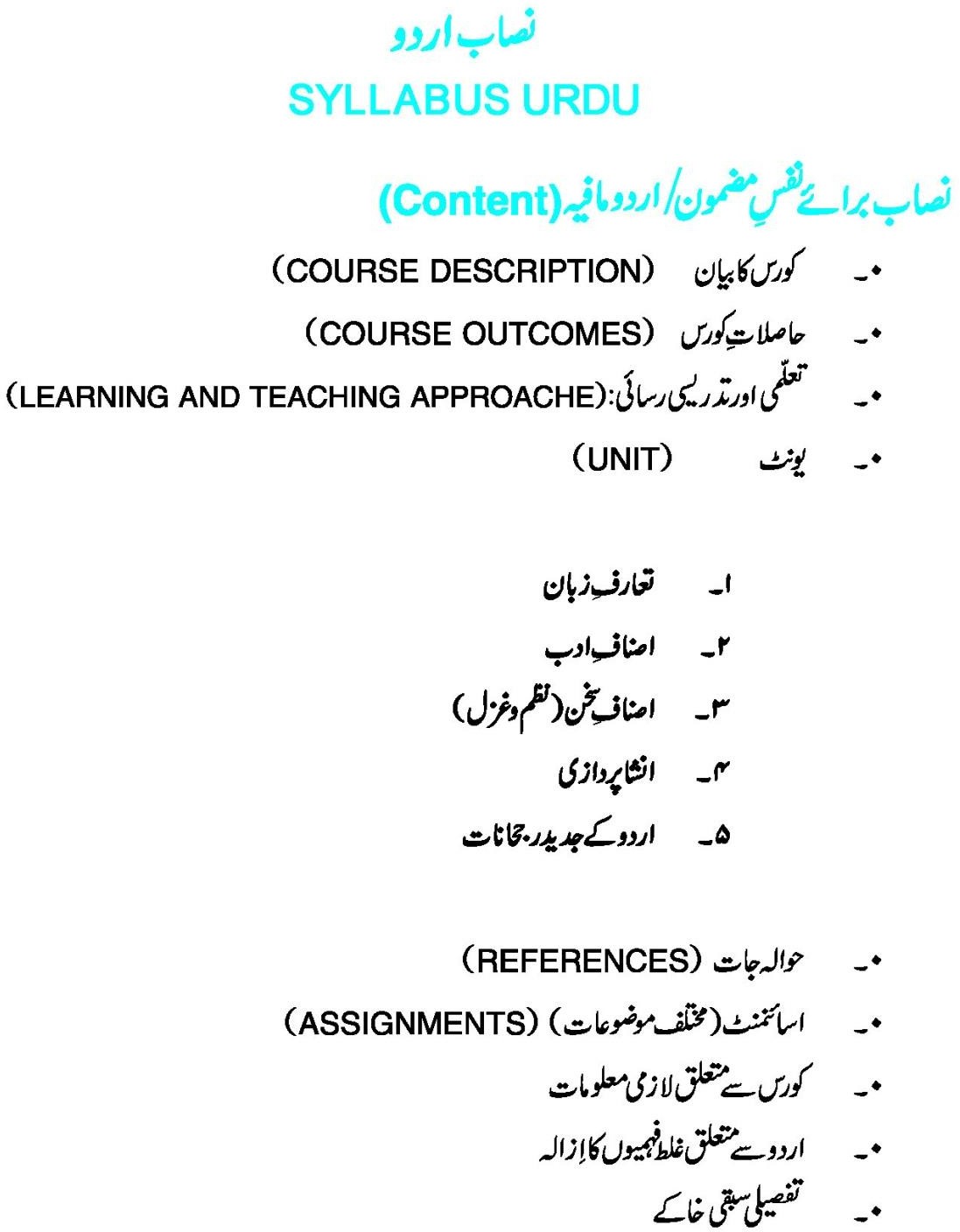 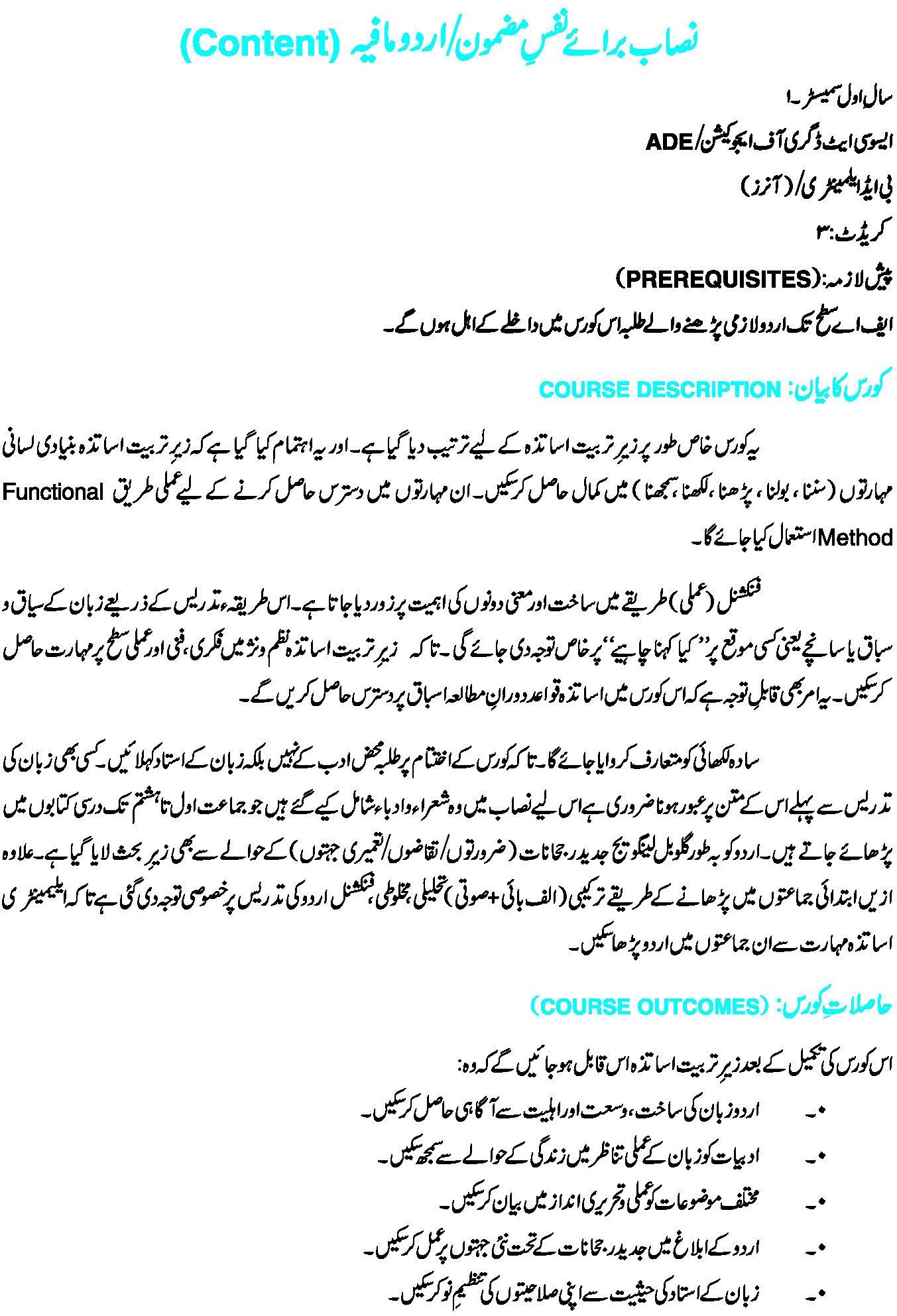 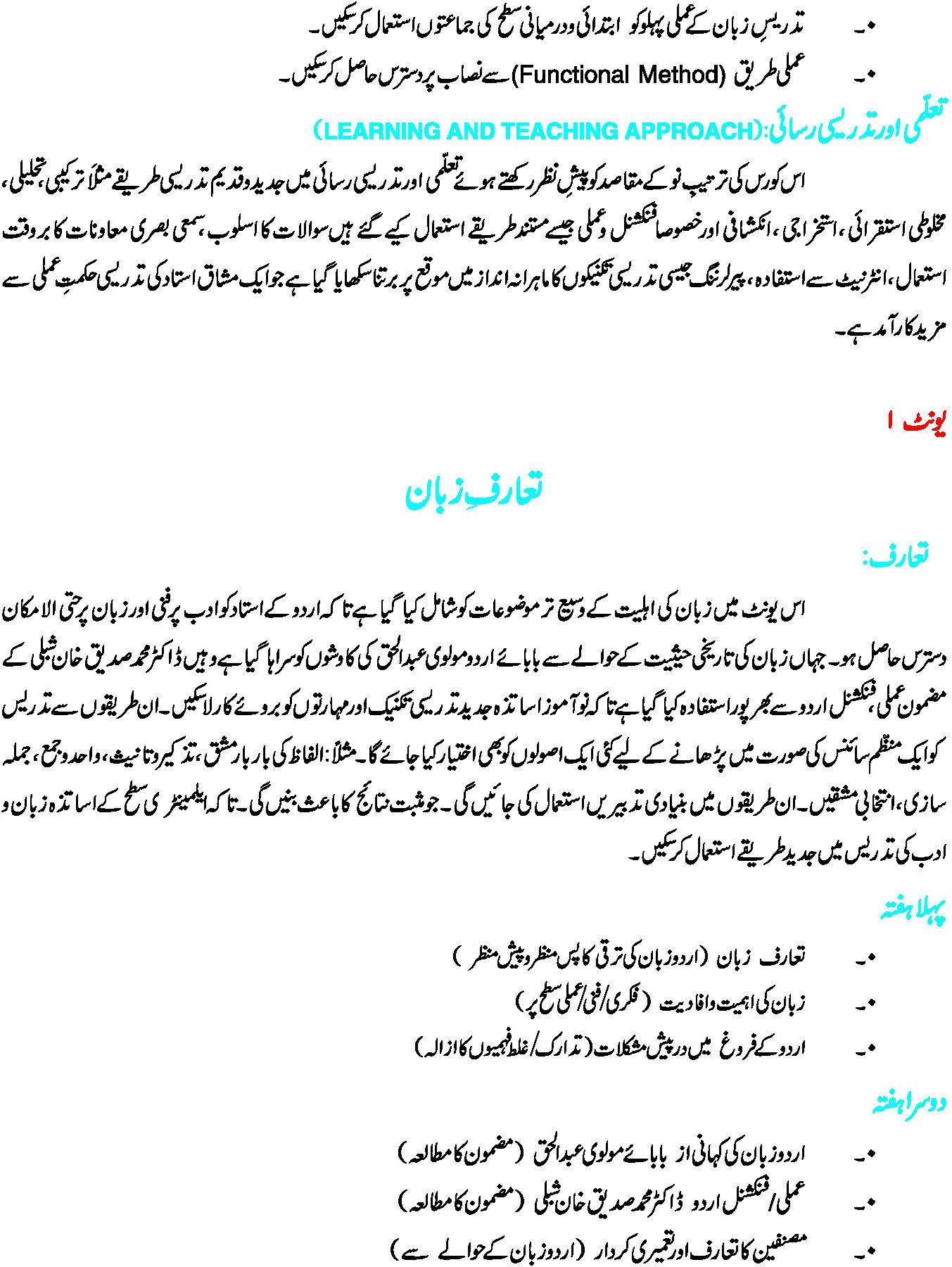 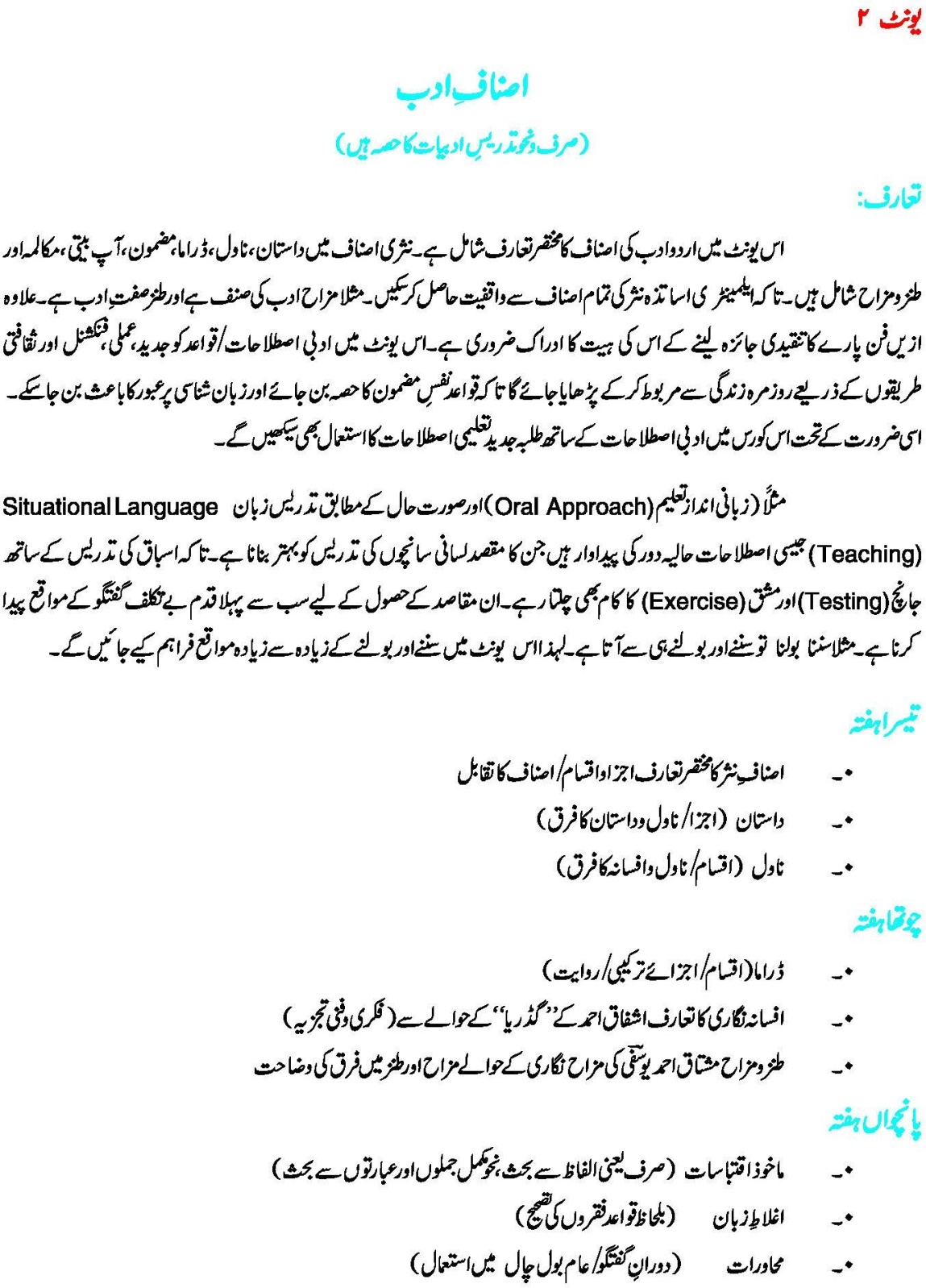 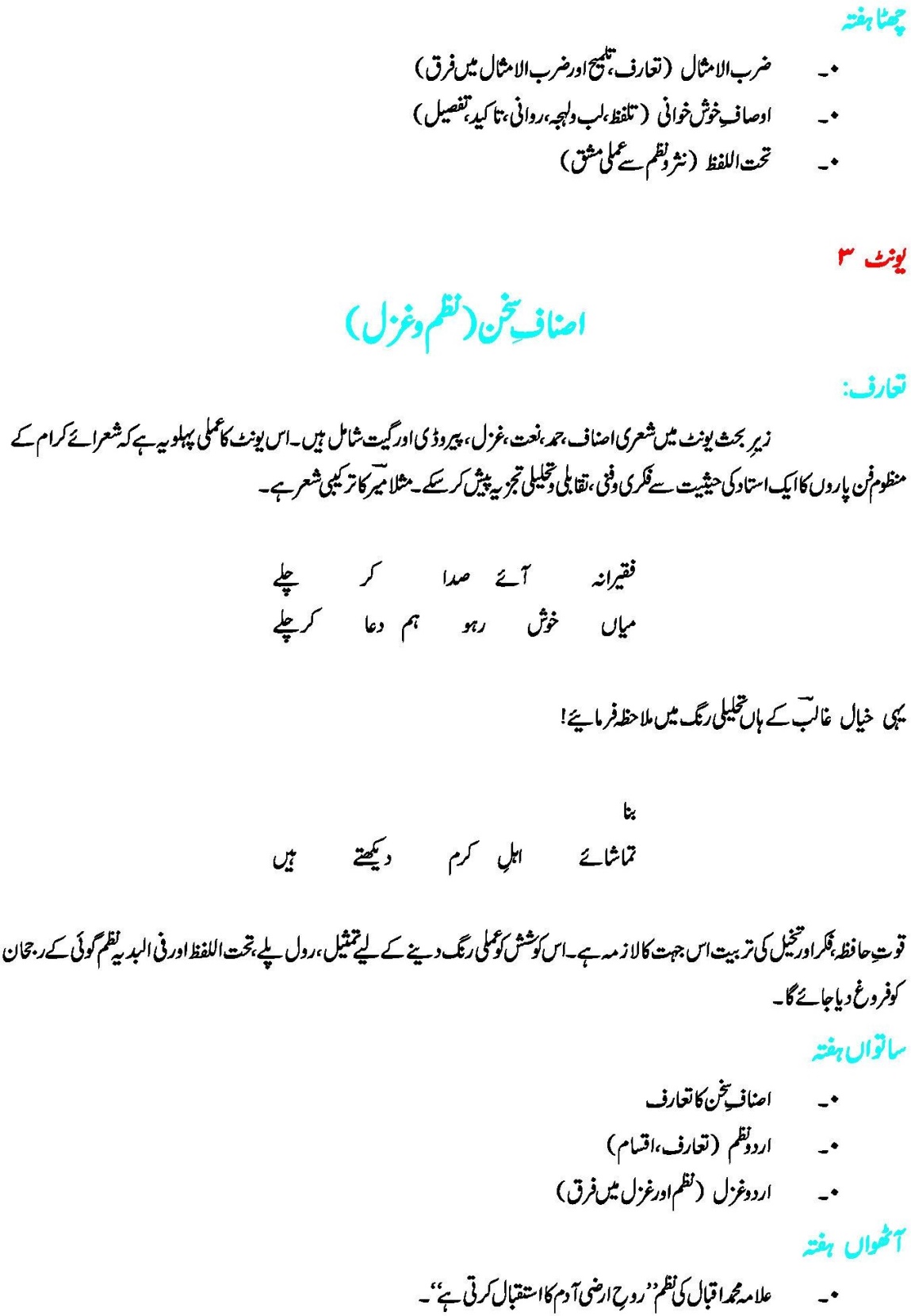 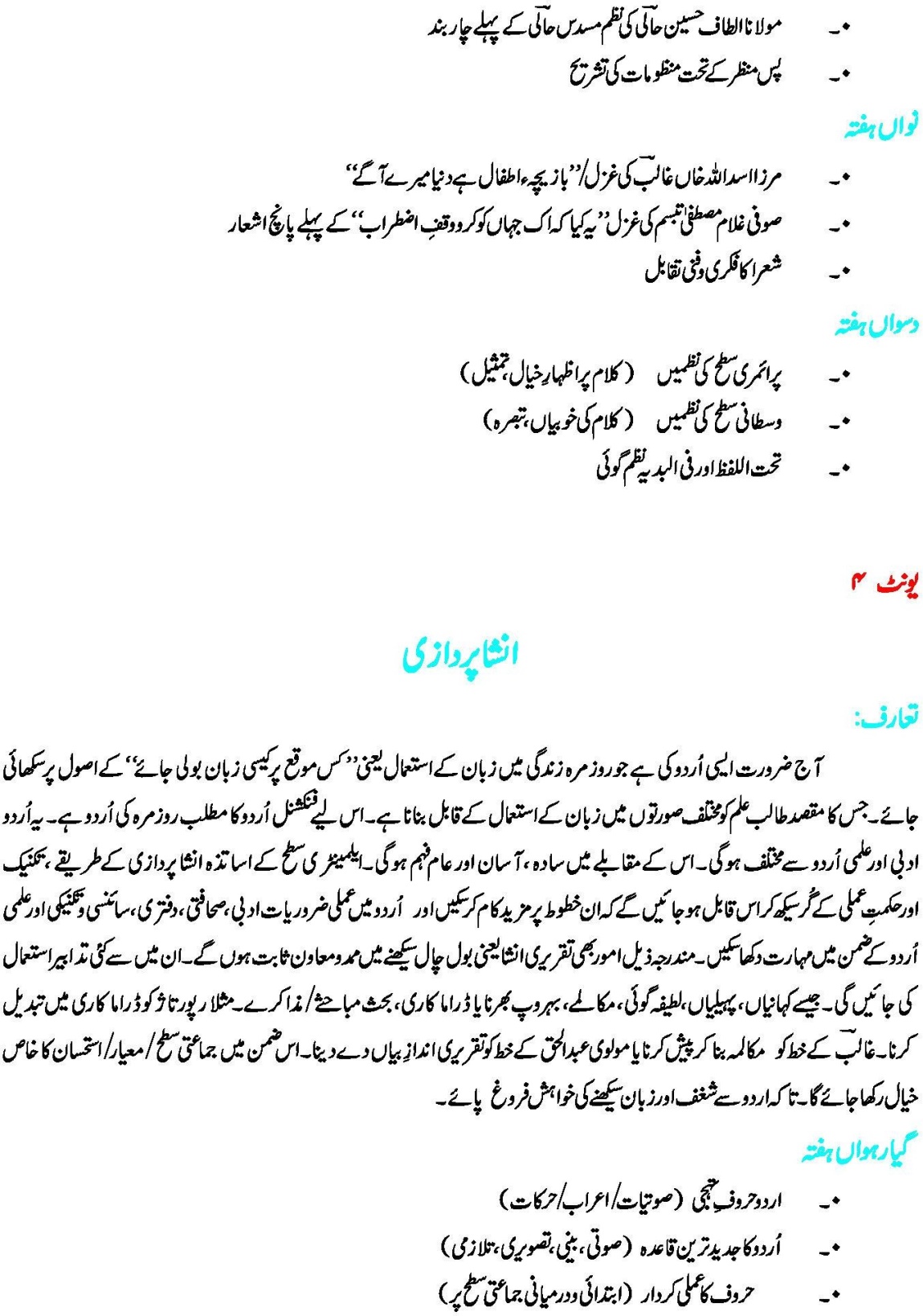 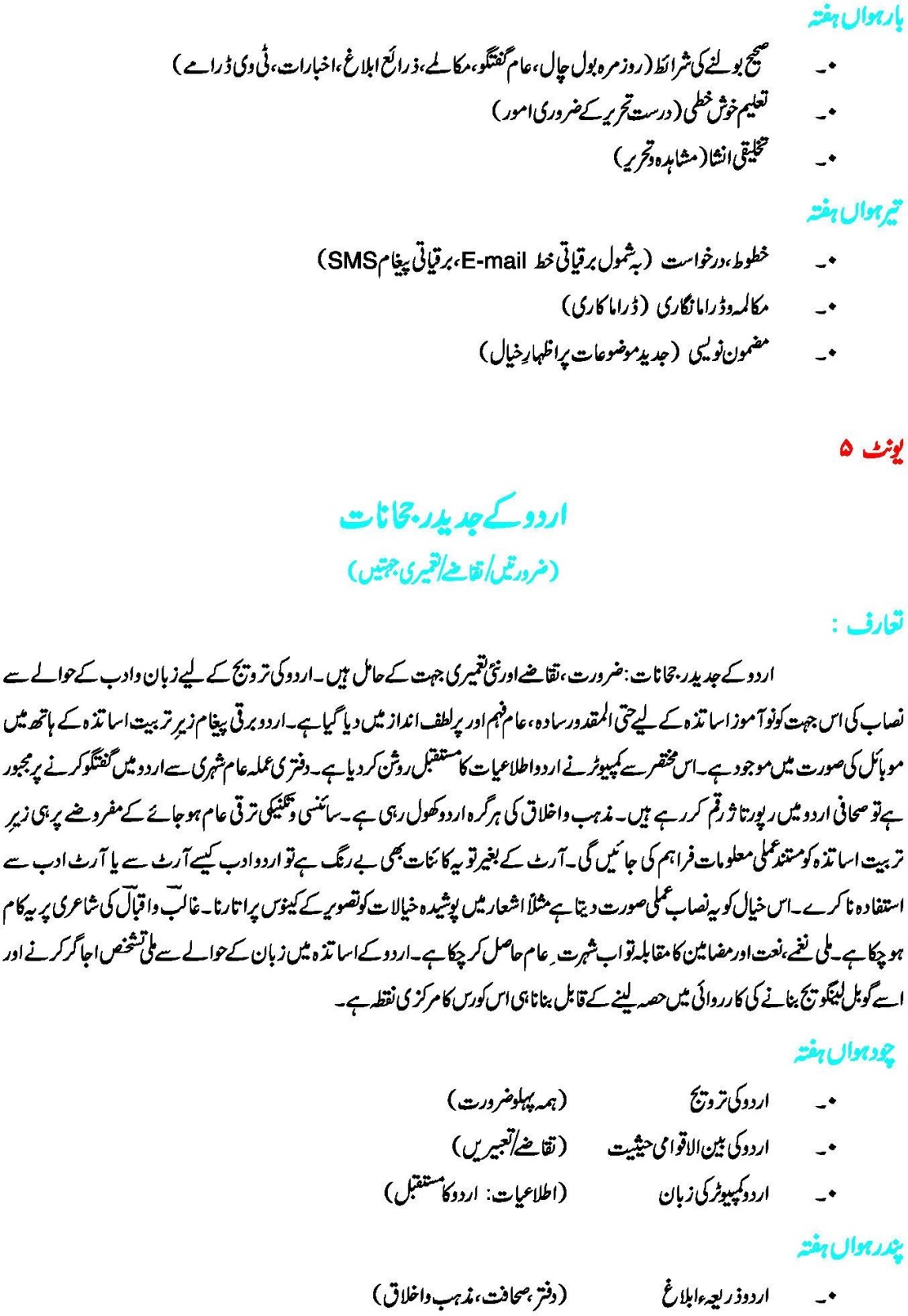 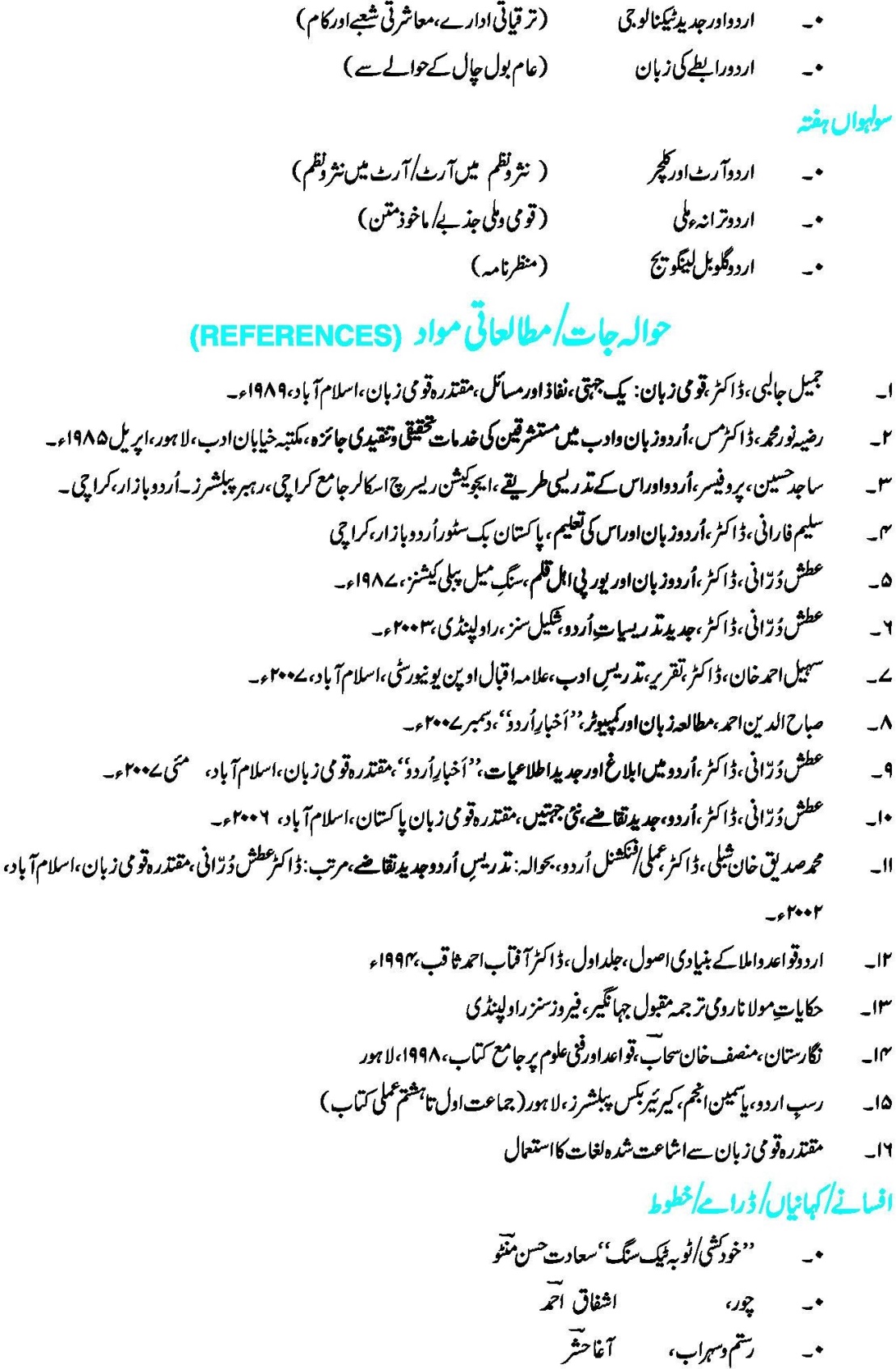 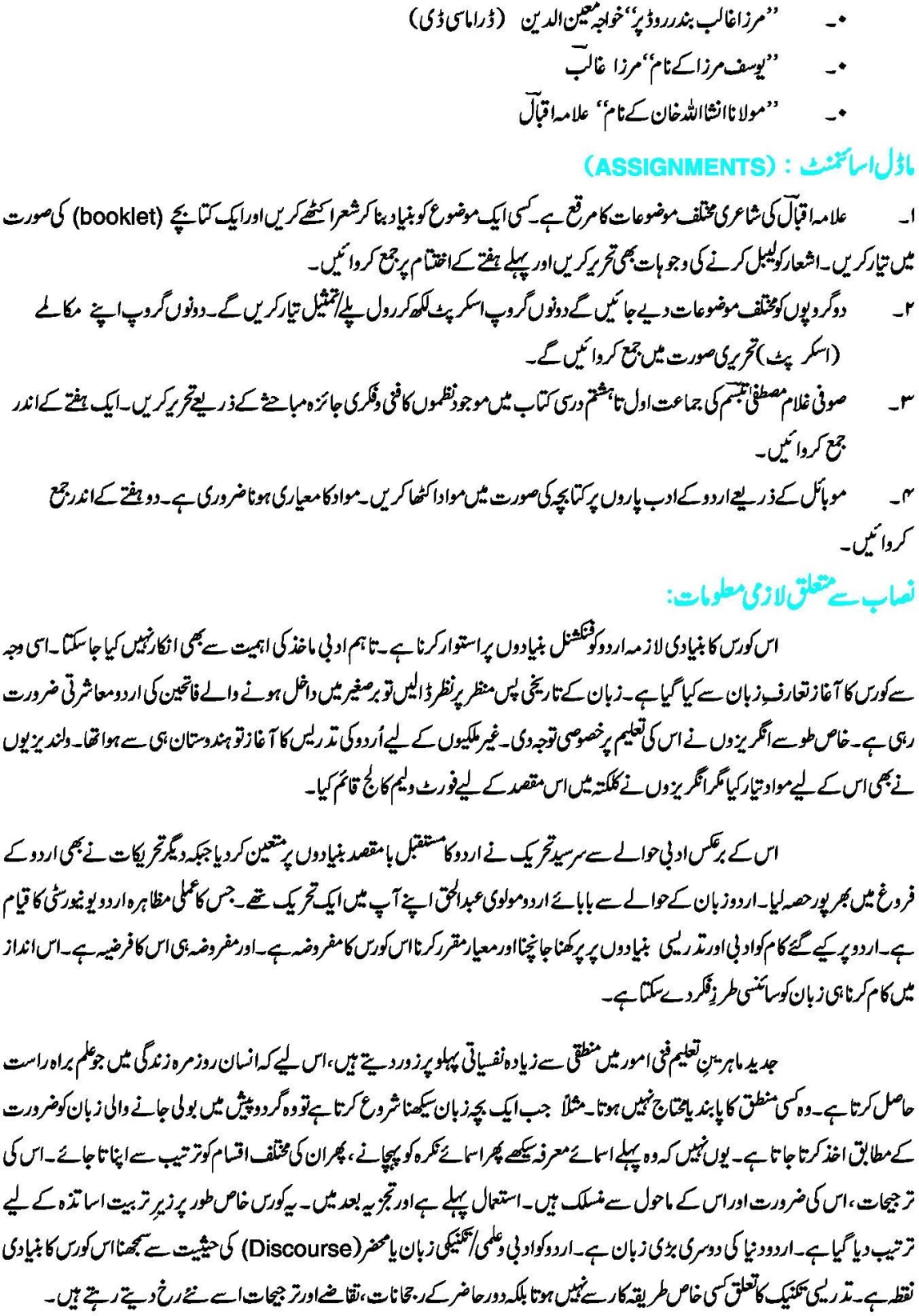 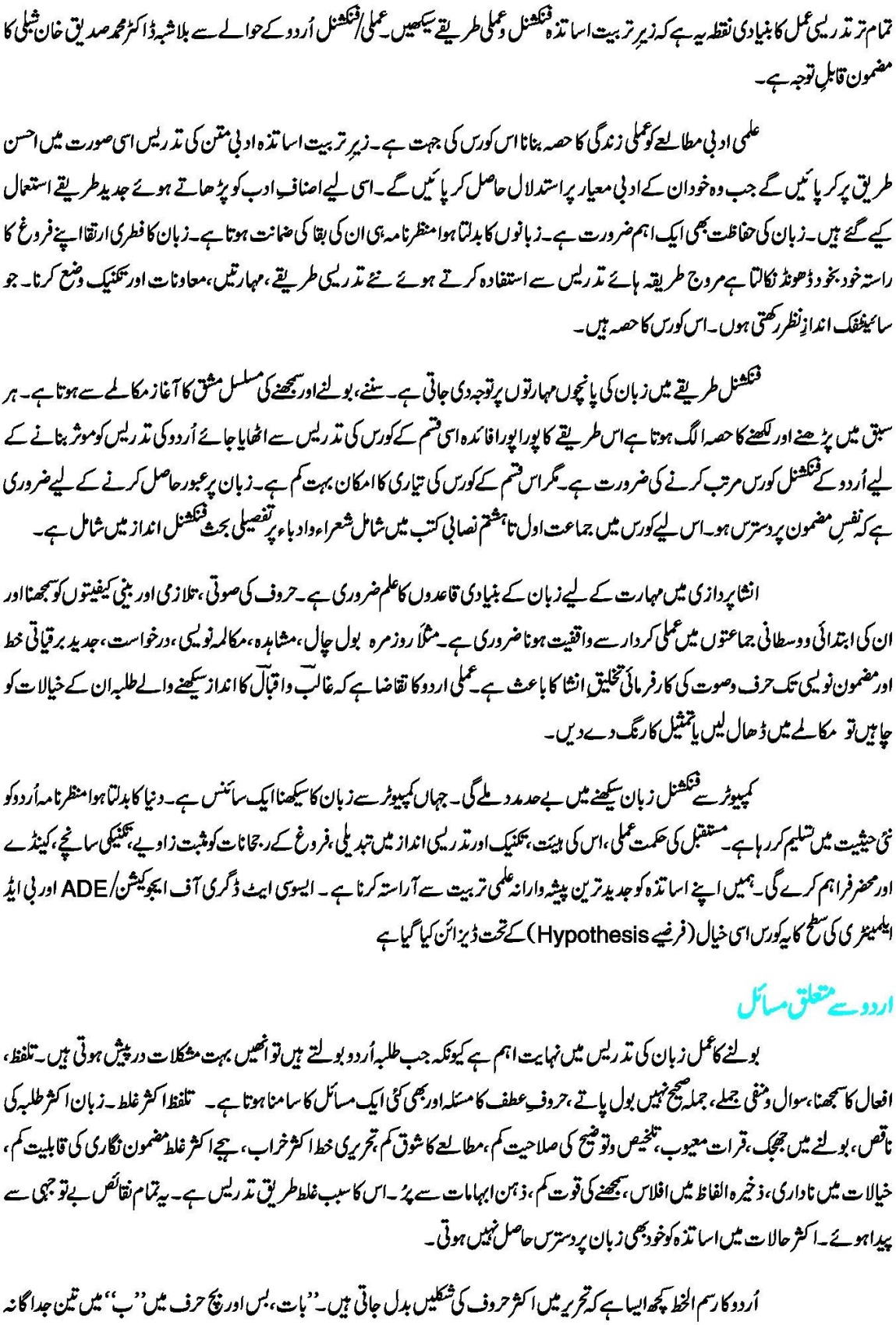 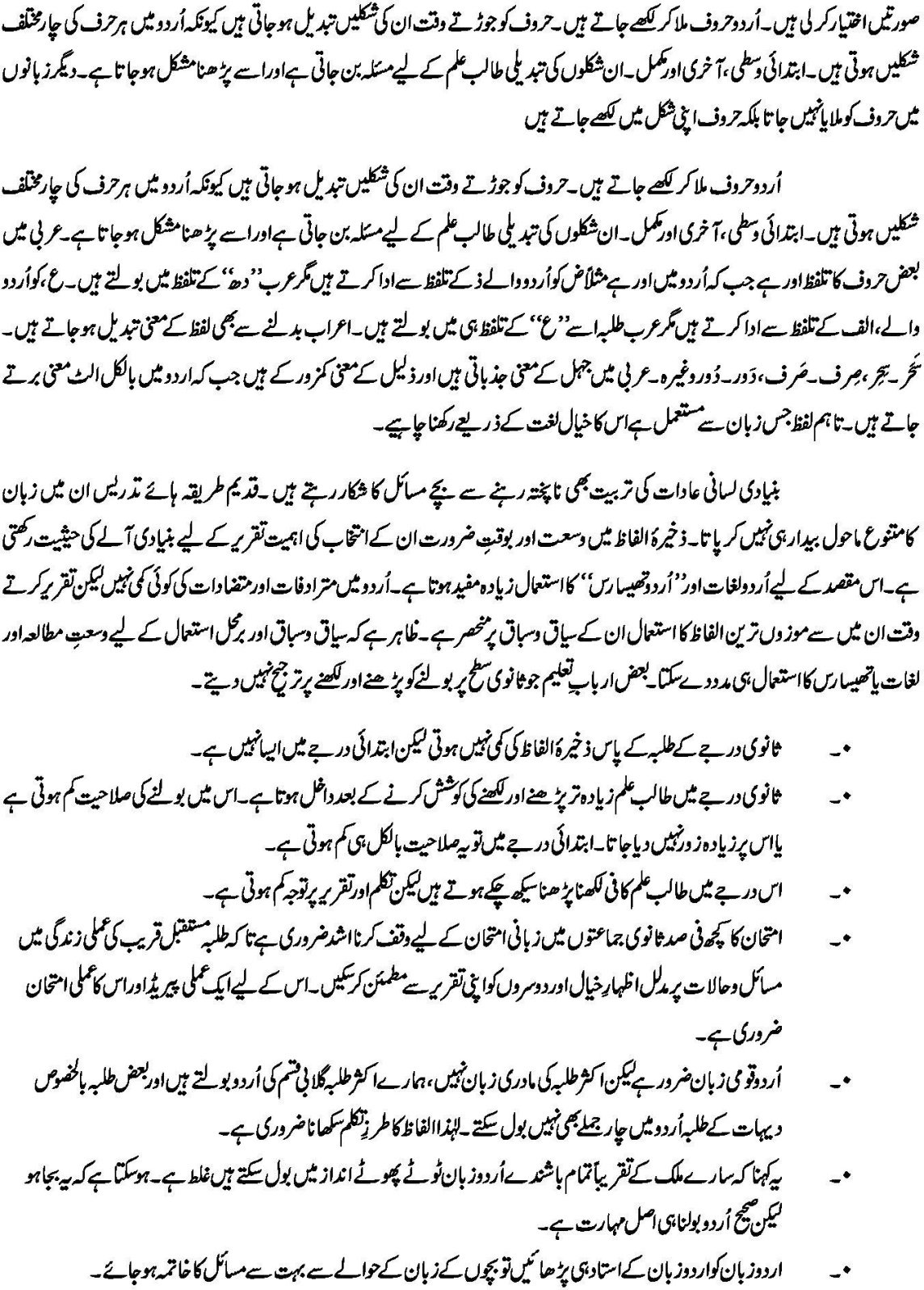   The University of Lakki MarwatDepartment of Education & ResearchObjectives At the end of this course the learners will be able:to teach general science effectively at elementary level in an innovative and creative manner.Understand scientific concepts.Differentiate between scientific products and scientific processes.Understand the underlying principles of science education.Apply appropriate methods and techniques for effective learning in science.Unit 1: Nature of Science  Definition of Science.Science as a process: Scientific Method.Science as a product: Scientific Knowledge.Unit 2: Aims/Objective Teaching General Science  History of Science Education.Aims/Objective Teaching General Science at elementary level.  Unit 3: Methods of Teaching General Science  Demonstration-cum lecture method.Discovery method.Project method.Other Innovative methods.Unit 4: Approaches of Teaching General Science  Teaching approach.Problem solving.Inquiry techniques.Exploration.Observation.Experiment.Teaching strategies.Scope and process of practical activities.Science laboratory.Safety measures in laboratory.Unit 5: Teaching Aids  Needs and importance of teaching aids.Types of teaching aids.Principles of using teaching aids.Using low cost teaching aids.Unit 6: Characteristics of effective Science teaching  Characteristic of Lesson planning.Characteristic of science teaching.Effective questioning.Unit 7: Evaluation  Designing a test.Administering and scoring a test.Interpreting test results.Recommended BooksLawson, Anton. E. (1995), “Science teaching and development of thinking”, California: Wadsworth publishing company.Rehman Mehmooda (1999), “Teaching of science and mathematics” Peshawar: Ijaz Printers, Pakistan.  The University of Lakki MarwatDepartment of Education & ResearchCourse objectives:After completing this course students will be able to:Define and describe different ICTs.Identify the strengths, and weaknesses of different ICTs.Understand different communication technologiesUnderstand the modern methods of teaching using ICTsTeach different subjects through ICTsUnderstand, apply, and evaluate learning through ICTs Unit 1: Introduction of ICTsDefinition of ICTTraditional and Modern ICTsStrength and weaknesses of ICT’sUnit 2: Information and communicationData and InformationCommunication processTypes of communicationThe principles of communicationBarriers of communicationUnit 3	: Different types of ICT’s/AidsGraphic Aids/technologies (Charts, Cartoons, diagram, flash cards, graphs, maps, globes, photographs, pictures and posters)Display boards (Black boards, writing boards, Bulletin boards, flannel boards, magnetic boards, electronic boards and peg boards)Unit 4	: Types and components of computer systemsTypes of computersThe main components of computer systemsSafety and Security of dataUnit 5	: Using ICT in EducationUsing ICT in educationICT in mathematicsICT in ScienceICT in Language LabICT in evaluationUnit 6	: Modern Teaching using ICTsMicroteachingTeleconferencing in education (Skype)Wikis and Blogs in Education	Unit 7:	Communication and networking Modes of data communicationCommunication channelsElements of networkTypes of networksUnit 8	: Role of ICT in professional GrowthLesson planning using ICTsProblems/issues and challenges of using ICTs in educationRecommended BooksSawyer. W. (   ). Using Information technology : A practical introduction to computer and communications (6th edition),  McGraw HillLeon, M., and Leon, A. (   ). Fundamentals of Information Technology Roblyer, M. D. (1999). Integrating technology across the curriculum: A database of strategies and lesson planningDickey, E., and Roblyer, M. (1993). Technology in math and science InstructionLewis, S. (2004).  Using ICT to enhance teaching and learning in chemistry Mangal, S.K., Mangal, U. (2011). Essentials of educational technology, PHI learning private ltd, New Delhi.Begum, A. J., Natesan, A. K., Sampath, G. (2011). ICT in Teaching Learning.   The University of Lakki MarwatDepartment of Education & ResearchObjectivesStudent teachers will be able to: Reflect on and learn from teaching practice. Collaborate with peers, cooperating teacher and college/ supervisor, establishing professional relationships. Invite, accept, and utilize feedback from the supervising teacher, peers, and the college/university supervisor in a non-defensive manner. Produce and implement plans for teaching and learning which reflect the use of appropriate instructional methods and strategies to meet the needs of all students within the context of the practicum classroom. Utilize appropriate instruments or techniques for assessing student learning and learning needs. Recognize cognitive and affective needs of students and establish learning environments and use activities appropriate to meeting those needs.  Course Description The prospective teachers will be placed in secondary schools for  4 weeks under the supervision of a faculty member. They will teach at actual classroom situation .They will have to prepare 40 lessons for their two optional subjects. The combination is as follow:Science Subjects: Group A: Physics & Mathematics		      Group B:	Chemistry & BiologyArts Subjects:      Group A: English & Urdu		      Group B: English & Pakistan Studies		      Group C: English & IslamiatMarks:  	This practical course will carry 100 marks and it will be evaluated by evaluation committee. The evaluation committee composition will be as follow:Head of Department Head of Teaching Practice SchoolDEO male or femalea. School PlacementThe practicum experience in Semester 2 should provide secondary grade student teachers with a practicum placement in a secondary classroom.During the practicum, students are expected to critically select and use appropriate materials, resources (including persons in the community) and technology, and to have experiences with classroom management and a variety of evaluation techniques (including authentic assessment).3 Collaboration with other Student Teachers and professionals in the school setting should be encouraged in order to develop team building skills and utilization of all resources to enhance children's learning. Opportunities for peer coaching as well as coaching by the cooperating teacher and college/university supervisor should be provided.   The University of Lakki MarwatDepartment of Education & ResearchObjectives: After studying this course, the prospective teachers will be able to:Understand the concept and nature of assessment.Differentiate between standardize and classroom tests.Integrate objective with learning assessment.Develop and analyze test items of different levels.Understand different alternative classroom assessment techniques.Interpret test score and results of different assessment techniques.Unit  1: Concept of Classroom AssessmentDistinction between assessment, evaluation and measurement.Purposes of assessment.Comparison between standardized and classroom assessment.Individual and Group assessmentUnit 2: Achievement TestsDefinition of achievement test.Essay type tests.Types of Essay type test.Merits & demerits of Essay type test.Suggestions for improvement.Objectives type tests.Types of Objective type test.Merits & demerits of Objective type test.Comparison between Essay type test and Objective type test.Unit 3: Types of Mental and Educational TestsSpeed and power test.Performance test.Ability test, Personality test.Standardized tests and Teacher made test.Unit 4: Test ConstructionPlanning test construction.Preparing the test items/questions.Assembling the classroom test.Unit 5: Test Administration and AnalysisAdministration/Conducting the test.Item Analysis and modification.Purposes of classroom testing.Unit 6: Interpreting Test ScoresPercentage, grades and CGPA.Types of gradingOrdering and ranking.Frequency Distribution.Pictorial form (Graph, Polygon, Histogram).Recommended Books Ebel, Robert (2004). Essentials of Educational Measurement. India: Prentice hall.Essa et al, (2005-2006), Educational Measurement & Evaluation, Lahore: Jidran Publications.Freeman, Richard, (2004). Planning and implementing assessment. New York: Rout ledge Flamer.George, David (2003). Trends in measurement and Evaluation techniques. New Delhi: commonwealth. James William (2005). Evaluation and development of School Education. New Delhi: Anmol Publications.Khan M A (1994), Educational Psychology, Evaluation 7 Guidance, Lahore: Ilmi Kitab Khana.Kubiszyn, Tom, (2003). Educational testing and Measurement: Classroom Application and practice. United States: John Wiley & Sons, Inc.Shahid S M (2005), Educational Measurement & Evaluation, Lahore: Majeed Book Depu.Smith, D, (2005). Theory of Educational Measurement. New Delhi: Common wealth.Smith, D, (2005). History of Measurement and Evaluation. New Delhi: Common wealth.Smith, D, (2005). Method of Educational Measurement. New Delhi: Common wealth.Swain, Sanjaya, (2005). Educational Measurement. Statistics and Guidance. Kalyani Publications.Thorndike and Hegan(1972), Educational Measurement, New York: Mac Millan. Usman M (1998), Educational Testing & Evaluation, Lahore: Nadeem Younis Printers.  The University of Lakki MarwatDepartment of Education & ResearchObjectives: After reading this subject the students will be able to:Use the different activities of development of comprehension.Aware of the importance of oral language in literacy.Use different activities to develop interest in the use of dictionary.Use the principles of teaching and learning for effective literacy skills development.Capable to use information technology in their teaching.Maintain the balance between different activities.Assess their students formative and summative progressUnit 1: Developing Comprehension SkillsSkimming and ScanningSequencing ActivityGoldilocks sequencingCinderella sequencingMagnifying glass gameMagnifying glass sheetAlphabetical orderOrdering booksMiss out the vowelR A complex activity to develop literacy skillsSpeech, Spelling and ReadingFeeling wordsUnit 2: Areas of Literacy KnowledgeOral language to support literacyChoosing vocabularyTypes of vocabularyOrthographic and morphemic knowledgeUsing meta Cognitive and self-management strategiesUnit 3: Dictionary Skills and Reflecting on ReadingDictionary GameDictionary SearchDictionary DefinitionsDifferent Activities to Build up Dictionary SkillsBook ReviewReading Around the Solar SystemBookmark SlogansUnit 4: Maintaining Balance in ActivitiesTeaching Skills on a Way to Gain MeaningTime ManagementGuided InstructionIndependent WorkUse of Construction ActivitiesEffective Integration of Print and Electronic MediaFormation Assessment.Unit 5: Performance assessment for readingSelect a Text Work with Scoring RubricsSome Sample of RubricsDeveloping RubricsUsing rubrics for Assigning Grades.Unit 6: Principles of learning and teachingThe Supportive Learning EnvironmentIndependent , Interdependent and Self-MotivationNeeds and Interest of StudentDeveloping Deep Thinking LevelsLearning Connection Practice Beyond the ClassroomUnit 7: Socio economic background and literacyPoverty and LiteracyGender Equity and LiteracyOvercoming the Challenge of DiversityRole of Regional Language in Enhancing LiteracyCultural Diversity and Literacy.              Recommended Books Literacy at National and International Level by S.R. Shah and A.M Plato.Literacy Biographia Leteriria by Bonkey, M.  Literacy background  by  Hussain, R.K.H  The University of Lakki MarwatDepartment of Education & ResearchObjectives Prospective teachers will be able to: Analyze and describe relationships between teachers, the school and the families and community that support the school. Identify how the teacher’s role is influenced by social and cultural factors that affect education in schools and their communities. Recognize and value diverse cultural, traditional and religious values and learning needs of their students in school as well as in their community. List the social factors affecting education and how it can support the development of education in the country in general and community in particular. Explain his/her role as a role model for their students in school and in the community in general. Unit 1: Society, Community & CultureDefinition of Society & Community.Function and Structure of Society & Community.Characteristics of Culture.Transmission & Transformation of Culture.Culture and Elements of Pakistan Culture.Unit 2: Groups & Groups DynamicsMeaning and Essentials of Group.Group Dynamics.Types of Social Group.Significance of Group in School System.Role of School & Teacher in molding individual & Group Behavior.Unit 3: Socialization & Social InstitutionDefinition of Socialization and Social Institution.Role of School and Teacher in Socialization of Individual.Functions & Importance of Socialization.Types of Socialization.The family.Economics institutions.Religious institutions.Political institutions.Educational institutions.Recreational institutions.Unit 4: Social Change & Social MobilityMeaning of Social change & Social Mobility.Elements of Social change & Social Mobility.Effects of Technologies on Social change.Unit 5: School & CommunityRelatives B/W School & Community.Effects of Community on School Teacher.Role of School & Teacher in Development of Community.A critical analysis of role of school and teacher as Pakistani community.Unit # 6: Social ControlDefinition of social control.Social conformity and social deviation.Peace, harmony & tolerance.Methods of social control.Role of school and teacher in developing social control.Recommended Books There is no standard textbook for this course. The books listed below should be treated as ‘suggested’ readings that can provide support material for both students and the Instructor. Chapters will be assigned chapters when deemed appropriate. Marshall, L & Rowland, F. (2006). A guide to learning independently, 4th edn, Pearson Longman, French Forest, NSW. Kotley, S.B, (2008). The Basics of Sociology, Greenwood Press: USA Bashiruddin, A.& Retallick, J, (eds), (2009). Becoming Teacher Educators, Aga Khan University-Institute of Educational Development: Karachi Hafeez, S, Pakistani Society, In addition to the above, the following is a list of suggested (recommended) readings that may be used to supplement class sessions where appropriate: Abdalla, M.J. & Qureshi, R. (2009). Teacher leadership for school-based professional development: A case study. In Qureshi, R. & Shamim, F.(eds) Schools and schooling practices in Pakistan: Lessons for Policy and Practice, Oxford University Press: Pakistan Qureshi, R. , Pirzado, P. & Nasim, S. (2007), Schooling in Rural Sindh, Pakistan, In Qureshi, R. & Rarieya, J. (eds), Gender and Education in Pakistan. Oxford University Press: Pakistan, pp.126-146. Qureshi, R. (accepted for publication). Education for Inclusion: what would it take to have an inclusive primary school in Pakistan?’ Educational Awakening, Journal of the Islamic University Malaysia. 213 Qureshi, R. (2006). Colonial Legacy: Understanding the historical roots of female Illiteracy in Pakistan, Muslim Education Quarterly, vol. 23 (1 & 2): pp.20-37. Qureshi, R. (2008). Is Child-Friendly School on the agenda for school reforms? Conversations with Pakistani school heads,’ Conference proceedings of the International Conference on the Teacher Education: Transformative Society & Teacher Education Reform, September 19-20,2008, Changchun, China:pp.1-10. Shaaban, M. & Qureshi, R. (2007) “Teacher leaders: Experiences of Pakistani Teachers in leading school improvement activities.” Conference proceedings of the International Conference on “Quality in Education: Teaching and Leadership in Challenging Times” February 21-23, 2006, Pakistan: Aga Khan University-Institute for Educational Development:.pp.558-564. Qureshi, R. & Shamim, F.(Eds). (2009). Schools and schooling practices in Pakistan: Lessons for Policy and Practice, Oxford University Press: Pakistan. Qureshi, R. & Rarieya, J. (Eds) (2007). Gender and Education in Pakistan. Karachi, Pakistan: Oxford University Press: Pakistan. Additional readings will be handed out in class.  The University of Lakki MarwatDepartment of Education & ResearchObjectivesAfter completion of the course the students will be able toUnderstand numbers and operations.Understand Sequence, probability and measurement.Learn functions and complex numbers.To understand vectorsUnit 1: Number and operationsSet definition & operationsPrime & Composite NumbersFactors & MultipleGreatest common factor & Least common multipleDivision of Whole numbersUnit 2:	SequenceSequence and its termsArithmetic sequenceGeometric sequenceUnit 3: ProbabilitySample space and an eventProbability definitionProblems on probabilityUnit 4: Measurement TerminologyUnits, Tools (instruments), and PrecisionLinear MeasureArea, Volume, Weight, Time, Angle measure Unit 5: FunctionConcept of a functionFunction NotationVarious Representations of a functionTableGraphEquationRule (word)Unit 6: Complex NumbersComplex numbers as ordered pairs of real numbersGraphical representation of complex numbersSolution of equationsUnit 7: Vectors Graphical representation of complex numbersVectors in planeVectors in spaceRecommended Books Manual of Objective Mathematics, Concept and Problems by S.M.Rizvi.Self-tutor Mathematics by B.S.Grawal.Construction Mathematics by Narinder Kaur VirdiMathematical Programming, Theory and Methods by S.M. Sinha.  The University of Lakki MarwatDepartment of Education & ResearchObjectives By the end of this course the students will be able to: Define Citizenship and describe its key concepts Understand and appreciate the kind of behaviors necessary for the functioning and maintenance of a democratic society Become familiar with the use of active learning pedagogies such as role play, debate discussion, group work and presentations in their classrooms develop and demonstrate the skills to teach controversial issues in their classrooms Develop a respect for human rights including those of individuals and of minorities develop an awareness of the ways in which we learn about the past, and the methods and tools of the historian recognize the interrelatedness of geography, economics, culture, belief systems, and political systems within history discuss how history can be used as a vehicle for processes, knowledge and understanding of Citizenship education understand the concept of culture and how it is transmitteddevelop an appreciation for the rich complexity of a society’s culture and an understanding of how the parts of a culture interrelateappreciate the similarities and differences that exist among societies of different times and places develop an understanding and appreciation for the rational and peaceful resolution of conflicts and settlement of disputes Unit 1: Citizenship and Human Rights EducationIntroduction to the course, Definitions, Rationale for teaching and learning of CitizenshipKey Concepts of Citizenship educationControversial Issues—What, Why and How to teach themTowards creating a better world—developing citizenship values, skills and dispositions through the teaching of controversial issuesLinks with other subject areasCitizenship rights The Evolution of the concept of Human RightsRights and Responsibilities, Defining Human RightsCivil, Political, Social, Economic and Cultural RightsWomen’s rights, Children’s rights, InterdependenceHuman dignity, Justice, Equality, Freedom,Universality, Indivisibility—Are human rights universal?Reflection and Review Unit 2: History - People, Past Events and SocietiesDefinition, Rationale and Methods of History Key concepts: Time and ChronologyChange and ContinuityCause and EffectMultiple causationMultiple perspectives, Interpretation of historyReflection and Review Unit 3: Geography - People, Place and EnvironmentDefinition and Rationale for teaching and learning GeographyKey Concepts/Themes of Geography: Location, Place, Human-environmental Interactions, Movement, RegionsSkills required for teaching and learning GeographyGlobal Warming - exploring the issueGlobal Warming - a myth or reality?Controversy about the theory of, and responses to Global WarmingReflection and ReviewGlobal Warming - exploring the issue  Global Warming - a myth or reality?Controversy about the theory of, and responses to Global WarmingReflection and Review Unit 4: Culture and DiversityRationale for the study of CultureThe Dynamic Nature of CultureGroups and InstitutionsSociety, SocializationCivilization Cultural Adaptation Assimilation, Acculturation Diffusion, DissonanceMulticulturalism and its implicationsReflection and Review InterdependencePeace and SustainabilityUnderstanding Peace and ConflictWhy ‘Peace Education’, Teaching children the skills to resolve conflictsPositive attitudes and skills—empathy, cooperation, anger-management, and problem-solvingCommunication and NegotiationReflection and Review Unit 5: Power, Authority and GovernancePower, Government Systems and RegimesInstitutions of Government, political processes and participationCivil society—individuals, groups and institutionsReflection and Review Unit 6: Production, Distribution and ConsumptionDefinition of and Rationale for teaching and learning of EconomicsConflict between wants and resources, Choice, ScarcityOpportunity costEconomic systemsProduction and distribution of WealthSupply and demandReflection and ReviewRecommended BooksNational Council for the Social Studies Task Force on Standards for Teaching and Learning in the Social Studies. (2008) A vision of powerful teaching and learning in the social studies: Building effective citizens. Social Education, 72(5), 277-280. Anderson, L. H. (2010). Chains. New York: Athenaeum Books for Young Readers. Brophy, J. and Alleman, J. (2006). Powerful social studies for elementary students. Belmont, CA: Thomson Wadsworth. 223Bailey, R. (ed) (2000) Teaching Values and Citizenship Across the Curriculum. London: Kogan Page. Birzea, C. (2000). Education for democratic citizenship: a lifelong learning perspective. Strasbourg: Council of Europe. Bridges, D. (1986). Dealing with controversy in the curriculum: A philosophical perspective. In J. Wellington (Ed.), Controversial issues in the curriculum. Oxford, UK: Basil Blackwell. Citizenship Foundation (2004) ‘Young People are not politically apathetic says new research’. Retrieved October 10, 2006, from http://www.citizenshipfoundation.org.uk/main/news.php?n83. Citizenship foundation (2006) Controversial issues. Retrieved June 16, 2006, from www. citizenshipfoundation.org.uk/ main/page.php?12. Clarke, B. (1994) Citizenship: London and Colorado: Pluto Press. Clough, N & Holden, C. (2002) Education for Citizenship: Ideas into Action. London: Routledge/Flamer Crick, B. (1998) Education for citizenship and the teaching of democracy in schools. Final report of the Advisory Group on Citizenship. Crick, B.(2000) Essays on Citizenship. Continuum: London. David, W. & Cleaf, V. (1991). Actions in elementary social studies. Massachusetts: Allyn and Bacon. Davies, I. (2005). 100 Ideas for Teaching Citizenship. London: Continuum. Dean, B. L. & Joldoshalieva, R. (2006). Teaching Controversial Issues: Is it possible in Pakistan.??? (Ed).Unpublished book chapter. Delanty, G. (2000) Citizenship in a global age: Society, Culture Politics. Buckingham and Philadelphia: Open University Press. Department for Education and Skills (2004) ‘Introducing Citizenship Education: A guide for parents and carers’. Retrieved October 30, 2006, from http://www.citizenshipfoundation.org.uk/main/resource.php?s256 Department for Education and Skills (no date) ‘What is citizenship? ‘Retrieved November 20, 2006, from www.dfes.gov.uk/citizenship/section.cfm?sectionId=3&hierachy=1.3 Engle, S. & Ochoa, A. (1988). Education for democratic citizenship: Decision making in social studies. New York: Teachers College Press. Frazer, E.(2003). Citizenship Education: Anti-political Cultural and Political Education in Britain, in  The University of Lakki MarwatDepartment of Education & ResearchObjectivesStudent teachers will be able to: Reflect on and learn from teaching practice. Collaborate with peers, cooperating teacher and college/ supervisor, establishing professional relationships. Invite, accept, and utilize feedback from the supervising teacher, peers, and the college/university supervisor in a non-defensive manner. Produce and implement plans for teaching and learning which reflect the use of appropriate instructional methods and strategies to meet the needs of all students within the context of the practicum classroom. Utilize appropriate instruments or techniques for assessing student learning and learning needs. Recognize cognitive and affective needs of students and establish learning environments and use activities appropriate to meeting those needs.  Course Description The prospective teachers will be placed in secondary schools for 4 weeks under the supervision of a faculty member. They will teach at actual classroom situation .They will have to prepare 40 lessons for their two optional subjects. The combination is as follow:Science Subjects: Group A: Physics & Mathematics		      Group B:	Chemistry & BiologyArts Subjects:      Group A: English & Urdu		      Group B: English & Pakistan Studies		      Group C: English & IslamyatMarks:	This practical course will carry 100 marks and it will be evaluated by evaluation committee. The evaluation committee composition will be as follow:Head of the Department of Education & Research Head of Teaching Practice SchoolDEO male or femalea. School PlacementThe practicum experience in Semester 2 should provide secondary grade student teachers with a practicum placement in a secondary classroom.During the practicum, students are expected to critically select and use appropriate materials, resources (including persons in the community) and technology, and to have experiences with classroom management and a variety of evaluation techniques (including authentic assessment).3 Collaboration with other Student Teachers and professionals in the school setting should be encouraged in order to develop team building skills and utilization of all resources to enhance children's learning. Opportunities for peer coaching as well as coaching by the cooperating teacher and college/university supervisor should be provided.   The University of Lakki MarwatDepartment of Education & ResearchObjectivesAt the end of the course the prospective teacher will be able to be :Familiar with the four language skills listening, speaking writing and reading.Identify and prepare the activities for developing skills.Apply modern methods and approaches in teaching English.Prepare lesson plans of prose, poetry composition and Grammar.Effective use of audio visual aids.Unit 1: Four Skills of Language Learninglistening skillsSpeaking SkillsReading SkillsWriting SkillsUnit 2: Teaching of EnglishTeaching of ProseTeaching of poemsTeaching of compositionTeaching of vocabularyTeaching of pronunciationUnit 3: Methods of teaching EnglishGrammar: Translation methodDirect methodAudio-Lingual ApproachStructural ApproachCommunicative ApproachWord BuildingUnit 4: Lesson PlanningImportance of activities in all kinds of lessonsValue of different steps in Lesson PlanningNew teaching approaches; activity based.Planning structural lessonsPlanning a Prose and Poetry LessonPlanning a Paragraph, Story and an EssayPlanning a Grammar LessonUnit 5: A.V Aids in Teaching of EnglishNeed and ImportanceCharts, Models, Pictures, Role plays Flash cards, Toys and Real ObjectsRadio, Cassette player, Language LaboratoryTelevision, VCR, MoviesSlides, Filmstrip, OHP, Multimedia projectorUnit 6: AssessmentConstruction of objective type test.Construction of essay type test.Recommended BooksCook V. (1991). Second Language Learning and Language Teaching, 2nd ed. London, Arnold. Mohammad.T. (1998). Modern Approaches to the Teaching of English as Second language, Lahore: Majeed Book Depot. Murcia, M.C. (1991), Teaching English as Second Foreign Publishers. Rob Nohand (1993). Conversation, London: Oxford University Press. Sheikh. N.A. (1998). Teaching of English as a Second Language. Lahore: Caravan Book House.   The University of Lakki MarwatDepartment of Education & ResearchObjectives	After completion of the course student will be able to know abort:Meaning of education. Relationship of philosophy to education. Factor effecting education in Pakistan. Unit 1: Introduction What is education? Aims of education Historical perspective of education. The relationship of education to other social sciences.Unit 2: Philosophical Development of Education Meaning of educational philosophy Ontology, epistemology and axiology in education. Instrument of knowledge Scientific knowledge and philosophy Unit 3:	Philosophies of Education   Naturalism Idealism PragmatismRealism Unit 4:	Contribution of Following Philosophies to Education  Progressivism PerennialismEssentialismRe-constructionism Unit 5: Sociology of Education  Meaning of sociology of education Culture and education Society and education School as a social institution Unit 6: Education and Human Psychology  Relevance of psychology to education Role of motivation in education. Development of positive attitude Factors affecting personality Unit 7: Islamic Foundations of Education Meaning and importance of education in Islam. Sources of knowledge in Islam.QuranHadithQiyasFiqa Islamic education in historical perspective Unit: 8: Factors affecting Education in Pakistan  Foreign language.Polities Teacher Home Recommended BooksBases of Islamic culture by Syed Abdul Latif Culture and Education by Lawrence Sten house. Foundation of education by Joseph-Feallahan-Leanard Foundation of Teaching and Learning by Robert R-Dun-Well and Robert-L-Wendal History of Islamic Philosophy by Majid Fakhry The Challenges of Islamic Renaissance by Syed Abdul Qadus The Sociology of Education by Ivor-Morrish Land marks in the history of education by T.L.Jarma Social Foundation of education by Dorothy-West by Gibson   The University of Lakki Marwat	Department of Education & Research	Objectives This course is aimed at:  To provide Basic information about teaching of Physics.  To enhance understanding of students regarding teaching of physics.  To improve Prospective teachers’ skill for teaching of Physics  To familiarize Prospective Teachers with the fundamental principles, theories and concepts of physics. Unit 1: Introduction to Teaching of PhysicsPhilosophy of teaching of Physics Effect of Physics on our daily lifeScience as a process: Scientific methodHistory of teaching of physicsBranches of PhysicsUnit 2: Aims and Objectives of Teaching of Physics Aims of Teaching PhysicsBloom’s taxonomy of teaching objectivesTechniques for developing scientific attitudeRole of Physics TeacherUsing Aims and objectives to guide student learningUnit 3: Methods of Teaching Physics Lecture methodLecture demonstration methodLaboratory methodProject methodDiscovery methodProblem solving methodDiscussion methodUnit 4: Audio-Visual AidsConcept and definition of teaching Aids.Need and importance of AV Aids in Physics.Types of teaching aids (Projected aids, Non-Projected aids)Principles of using teaching aidsUsing low cost teaching aids.Unit 5: Management of Science LaboratoryStaffingFurniture, equipment and instrument for science laboratoryGuidelines in preparing lists of requirementsInspection and maintenance of laboratory equipmentThe Physics LaboratoryGeneral laboratory safety and techniquesUnit 6: Teaching Strategies in Science LabControlled exerciseExperimental investigationResearch ProjectsUnit 7: Lesson Planning  Importance of Lesson planningPrinciples of Lesson PlanningSteps of Lesson PlanningRecommended BooksAftab Ahmad Shekih et.al Physics for IX. Classes, N.W.F.P. Textbook Board Peshawar. Tirimzi S.M.A et al Fundamental of Physics Vol: 18th Edition “Punjab Textbooks Board Lahore. Khan M.A. “An easy approach to intermediate Physics” 1996-97 Edition, Ilmi Kitab Khana Kair Street, Urdu Bazar Lahore-2.Shah Dr. M.A “Electricity and Magnetism” for B.Sc students, Ilmi Printing Press, 17, Hospital Road Lahore. BS “Tradress-e-Science” A.I.O.U Islamabad. Carin, Arthur A., and Sund, Robert B. Teaching Science through Discovery Charles, E. Merrill Publishing Co. Columbus Oheo 1970.Richardson John, s “Science Teaching in Secondary Schools, Prentice Hall Inc Cliffs N.J 1957.  The University of Lakki MarwatDepartment of Education & Research  The University of Lakki MarwatDepartment of Education & ResearchObjectivesAfter completion of this course the students will be able to:Understand scientific conceptDifferentiate between scientific product and scientific processesUnderstand and underlying principles of teaching of chemistryApply appropriate methods and techniques for effective learning in teaching of chemistryState the objectives in behavioral termKnow the basic concept of chemistryUnit 1: IntroductionPedagogical skills and its application for chemistryApplication of chemistry in daily lifeDevelopment and advancement in the field of chemistryUnit 2: ObjectivesDifferentiation between Aims Goals and objectivesBlooms Taxonomy of objectivesFormulation of objectives for chemistry at elementary levelUnit 3: Strategies of teaching chemistryLecture-Demonstration methodProblem solving methodExperimental methodMicro-teachingCo-operative learning methodActivity based learning techniques in teaching of chemistryUnit 4: Teaching AidsA.V. aids and their functions in teaching of chemistryMerits and Demerits of traditional and modern Audio visual aidsUse and impacts of computer and technology in teaching of chemistry at elementary levelOrganization of apparatus of chemicals in a chemistry laboratory.Laboratory Rules and precautionUnit 5: Lesson PlanningLesson planning and its impotenceCharacteristics of a lesson planLesson plans of chemistry from secondary school levelUnit 6: EvaluationEvaluation and its conceptTypes of evaluationFormulation of objective and essay type test from chemistry curriculumUnit 7: Periodic TableDifferent types of elements of periodic tableDistribution of electrons, valence shell configurationArrangement of elements in periodic tableUnit 8: Acid, Bases and SaltsProperties and uses of acidsproperties and uses of bases and saltsPH and its Range (1-14)Natural indicatorsUnit 9: Properties of ElementsPhysical properties of different elements in periodic tableChemical properties and relativities of different elements in periodic tableRecommended Books Interactive Organic Chemistry by Girjish Dubey 2002Basic Chemistry by Karen, C. 2000.Introductory Chemistry by Ram, T Chand, 1999.  The University of Lakki MarwatDepartment of Education & ResearchObjectiveEnable students to:Enhance language skillsDevelop critical thinkingKnow about basics of grammar Learn comprehension skills Understand discussion and listening skills Develop translation skills and paragraph writingUnit 1: Basics of GrammarParts of speech and use of articlesSentence structure, active and passive voicePractice in unified sentenceAnalysis of phrase, clause and sentence structure Transitive and intransitive verbs Punctuation and spellingUnit 2: ComprehensionDefinition of comprehension  Key tips of writing comprehension Development of comprehension Answers to questions on a given textUnit 3: DiscussionGeneral topics and every-day conversation (topics for discussion to be at the discretion of the teacher keeping in view the level of students)Unit 4: ListeningDefinition of listening Types of listening How to be a good listener?Unit 5: Translation SkillsUrdu to EnglishEnglish to UrduUnit 6: Paragraph Writing Definition of paragraph Types of paragraphsDevelopment of paragraph writing Unit 7: Presentation SkillsDefinition of Presentation Preparation of Presentation through power PointDevelopment of Presentation skills.Recommended Books Practical English Grammar by A.J. Thomson and A.V. Martinet. Exercises 1.  Third edition. Oxford University Press. 1997. ISBN 0194313492Practical English Grammar by A.J. Thomson and A.V. Martinet. Exercises 2.  Third edition. Oxford University Press. 1997. ISBN 0194313506Writing. Intermediate by Marie-Christine Boutin, Suzanne Brinand and Francoise Grellet. Oxford Supplementary Skills. Fourth Impression 1993.  ISBN 0 19 435405 7 Pages 20-27 and 35-41.Reading. Upper Intermediate. Brain Tomlinson and Rod Ellis. Oxford Supplementary Skills. Third Impression 1992. ISBN 0 19 453402 2.   The University of Lakki MarwatDepartment of Education & ResearchObjectivesAt the end of the course, the students will be able to:Understand the concept of curriculumAware about the process of curriculum development in pakistanExamine the components of curriculum developmentDifferentiate between different types of curriculumWrite curriculum objectives in behavioral termsState the critical issues, problems and trends in curriculumUnit 1: Introduction to CurriculumThe definition of CurriculumVarious forms of CurriculumElements of Curriculum: Objectives, Content selection, Curriculum implementation, evaluation of curriculum. Learning experiences and assessment of students learningUnit 2:  Foundations of Curriculum PhilosophicalPsychologicalSociologicalUnit 3: Curriculum: Aims, Goals and ObjectivesDistinction between aims, goals & objectivesTaxonomies of educational objectivesCognitive domainAffective domainPsychomotor domainSolo Taxonomy of educational objectives Unit 4: Models of CurriculumTyler ModelWheeler ModelDynamic Model Skel Beck ModelUnit 5: Designs of CurriculumSubject-basedActivity-basedUnit 6: Process of Curriculum Development in PakistanCurriculum development at elementary and secondary levelRole of teacher in curriculum development process at various levelsUnit 7: Curriculum ChangeProcess of Curriculum ChangeVarious issues in Curriculum changeRecommended BooksBeane I.A, Toefer C.F & Alessi S.J (1986). Curriculum Planning & Development. Boston and Bacon.Farooq, R.A. (1993). Education system in Pakistan. Islamabad: Asia Society for the Promotion of Innovation and Reforms in Education.Kelley A.V (1999). The Curriculum: Theory and Practice. London. PaulChapman.McNeil J. D (1990). Curriculum: A Comprehensive Introduction, (4th.ed) Los Angeles: Harper CollinsMurray P. (1993). Curriculum Development & Design, (5th ed),Sharma R.C (2002). Modern Methods of Curriculum Organization. New Delhi:  The University of Lakki MarwatDepartment of Education & ResearchObjectivesAfter completion of this course, the students will be able to:Apply principles of psychology in class room settingsDiscover the new avenues of classroom teaching on the basis of psychological theories better teaching-learning situation.Solve classroom problems using principles of learning.Understand motivation and strategies to increase motivation in the classroom.Unit 1: IntroductionDefinition of educational psychologyRelationship of psychology to education  Scope/usefulness of psychologyUnit 2: Child DevelopmentAn overview of Growth and DevelopmentStages of physical DevelopmentPrinciples of Child DevelopmentUnit 3: Cognitive DevelopmentThe BrainPiaget’s TheoryVygotsky’s TheoryUnit 4: LearningDefinition of learningTheories of learningFactors effecting learningUnit 5:	MotivationTheories of motivationFactors affecting motivationTechniques of motivation Unit 6: Individual DifferencesConcepts of individual differencesTypes of individual differencesUnit 7: IntelligenceDefinition of intelligenceMeasurement of IntelligenceUnit 8: PersonalityOrigins of Personality/ Personality development.Theories of personality (Psychoanalytic theory & Trait theories)Recommended BooksArbuckle, D.S. (1961).Guidance and Counseling in the Classroom . Boston: Allyn &Bacaon.Gibon, R.L. and Mitchel M.H. (1999).Introduction to Counseling and Guidance . NewJersey: Prentice HallSantrock J. W. (2006).Educational Psychology, McGraw-Hill Company.Skinner, C. E. (2006).Educational Psychology. New Delhi: Prentice- Hall.Woolfolk, C. (2006).Educational Psychology . New York: Allyn and Bacon.Fontana, D. (1988) Psychology for Teachers, 2nd edition, England: The BritishPsychological Society in collaboration with Macmillan Publishers.Child, D. (1993). Psychology and the Teacher, 5th Edition London: Cassell.  The University of Lakki MarwatDepartment of Education & ResearchObjectivesUnit 1: Education as a Complex EnterpriseMeaning and aims of educationFunction of educationFormal, Informal and non-formal educationBarriers of educationFactors affecting educationUnit 2: Problems and Issues in EducationThe various role of teacher (Social role, Professional role & Ideological role)Status of teacher in PakistanThe privatization of education (meaning)Unit 3: Technology and EducationGlobalizationImportance of technology in educationUse of technology in classroom teachingAdvantage and disadvantage of ICT in educationUnit 4: Gender Equality in Terms of EducationEducation as a basic human right (irrespective of gender, class etc.Girls education/women educationThe role of educated motherUnit 5: Introduction to Peace EducationThe role of peace educationConflicts in school (tolerance, bullying, violence)Conflicts resolution at school levelThe impact of peace issues on educationUnit 6: Role of School in Addressing Contemporary IssuesThe need for schools to create active citizensThe role of schools in producing workers and professionalsThe role of schools in imparting democratic educationThe importance of character education and skills developmentFactors affecting the quality of schoolingIssues faced by schoolsUnit 7: Problems and Issues of Teacher Education Issues and problems of teacher education Suggestion and recommendations How to prepare teacher for tomorrow (Pre service courses, In-service provision, Supervise & Professional excellence)Recommended BooksBuzan, Tony, The Power of Creative intelligence, Martins the printers Ltd., UK, 2001.Coombs, Philip, H. The World Crises in Education, Oxford University press, New York, 1985.Farooq, R.A. Education System in Pakistan, Asia Society for Promotion of Innovation and Reforms in Pakistan, Islamabad.Mukerjea, Dilip, Super Brain Singapore Oxford University Press1996UNESCO, Literacy Trends in Pakistan, Islamabad, 2004.Pakistan, Government of, National education Policy 1998-2010, Islamabad.Rose, Colin and Malcolm J. Nicholl, Accelerated Learning for the 21st Century, Dlacoste Press, USA,1997.Traverso, Adriano, Buzzati, The Scientific Revolution: Today and Tomorrow, Unesco,Paris 1977.  The University of Lakki MarwatDepartment of Education & ResearchObjectives:After completion of this course, the students will be able to:Describe the interdependence of ecosystems and the organisms within and how   changes affect populations and the equilibrium of a system. Relate evolutionary   forces to the diversity of ecosystems and of the species within themIdentify the effects of human activities and naturally occurring changes on    ecosystems and the consequences of those changesBegin to see the Earth as a system consisting of major interacting components   that consistently undergo change. Physical, chemical, and biological processes   act within and among them on a wide range of timescalesDescribe physical and chemical properties and physical/chemical processes with  a special focus on the change of state of matter and how this change relates to energydevelop an understanding of common misconceptions about matter and    particle theoryDescribe a chemical reaction in the context of a rearrangement of atoms and    also in the context of the formation of a new substance with new propertiesInvestigate the relationships among force, mass, and motion of an object or systemApply various models to science teaching while recognizing their limitations. Prevent   potential misconceptions that could result from the use of some widely used modelsUnit 1: Introduction to PhysicsDefinition and nature of physics Branches of PhysicsImportance of physicsRole of physics in educationUses of physics in daily lifeUnit 2: Vectors and EquilibriumDefinition of vectors and equilibriumAddition of vectorsRepresentation of vectorsConditions of equilibriumconditions of equilibrium and dimensional problemsUnit 3: Properties of matterPhysical properties of matter, including melting point, boiling point, hardness, density, and conductivity Atoms, molecules, mixtures, elements, and compounds Introduction to the periodic tableStates of matter: solid, liquid, gas (examples of water) Introduction to models and their limitations in science teachingTeaching ‘properties of matter’ in elementary gradesUnit 4: Populations and ecosystemsBasic needs of living things Interdependencies of living things (symbiotic relationships)Ecosystems and habitats Population growth: survival and extinctionUnit 5: Diversity and adaptationsDiversity of living things Systems of classificationAdaptations for survival Evolution and diversityTeaching ‘diversity and adaptations’ in elementary gradesUnit 6: Earth: The blue planet Earth: an inhabitable planetWeather and seasonsCategorizing the world by continents, biomes, vegetation zones, climate zones, etc. Introduction to maps; reading and creating simple data chartsConstant changes on Earth: rock cycle Rivers (erosion/sedimentation) Earthquakes and volcanoesUnit 7: Force and motionRelationship among force, mass, and motion of an object Interaction of objects as it relates to force and linear, constant motion Graphing of motion and basic calculations of speed and average speedNon-linear motion and accelerated motion (laws of motion) Graphing of non-linear and accelerated motionTeaching ‘force and motion’ in elementary gradesUnit 8: Work and Energy Definition of work and energyRelationship of work and energy Conservation of energy Sources of energyWork done in gravitational fieldRecommended  Books Target Science: Physics by Stephen Pople Target Science: Chemistry by Michael Clugston and Rosalind FlemingThe Teaching of Science in Primary Schools by Wynne HarlenInquiry: Thoughts, Views, and Strategies for the K–5 Classroom – National Science FoundationReady, Set, Science! Putting Research to Work in K–8 Science Classrooms – National Research CouncilTaking Science to School: Learning and Teaching Science in Grades K–8 – National Research Council  The University of Lakki MarwatDepartment of Education & ResearchObjectivesAfter studying this course, the students will be able to:Define computer terminologyIdentify the basic components of a computer and describe the function of each. Use the keyboard to interact with the computerDescribe different applications of computers in education. Develop skills to use computer in educational settings. Communicate through  computer  with  friends,  and  teachers  in  and outside the country.Use computer for research, data analysis and presentations Unit 1: IntroductionDefinition and Importance of ComputerBasic Concepts of the Computer HardwareInput and Output DevicesFunctions of ComputerUnit 2: Computer SoftwareConcept of SoftwareTypes of SoftwareApplications of Computer in EducationUnit 3: Word Processing and Document HandlingCreating, Saving and Opening a DocumentComposing and editing Educational DocumentsInserting and resizing tables, pictures and shapesLine Spacing, paragraphing and formatting text Page Setup and Printing documentUnit 4: Spreadsheet (Excel)Features of M.S. Excel Sum/Subtractions/Multiplication/division/Percentage/  Average/ If statementSorting and Filtering DataInserting Charts and GraphsUnit 5: PowerPointComposing PresentationsDelivering PresentationsUnit 6: Internet and Information Highways Network, Types of Network, Server and Client Internet, World Wide Web, Search Engines, Internet BrowserE-Mail Management Online Educational ResourcesEducational databases  Unit 7: Computer Based InstructionsComputer Based Instructions: an introductionComputer Assisted InstructionComputer Based AssessmentUnit 8: Course EvaluationAssignments 				20Mid Semester Test			25Final Project 				15Final Test 					40 Total 					100Recommended BooksFaden, P.D., and Vogel, R.M.  (2003). Methods of Teaching, Boston: Mc-Graw Hills.Joyce, B., Weil M., and Calhoun, E. (2000). Models of Teaching, 6th ed. Boston: Allyn and Bacon.Norton, P. (2000). Introduction to Computers 5th ed; New York: Mc-Graw Hill Book Co.Norton, P. (2003). Introduction to Computers, 5th ed., New York: McGraw-Hill Book Co.Norton, P., & Spragu, D. (2001). Technology for Teaching, Boston: Allyn and Bacon.Sharma,   A. (1999). Modern   Educational   Technology, New Delhi: Prentice-Hall.Sharma, S. R. (2000). Effective Classroom Teaching Modern Methods, Tools and Techniques. Jaipur: Mangal Deep Publications.Shelly, G. B. & Vermaat, M. E. (2008). Discovering Computer. Pakistan: Book Media  The University of Lakki MarwatDepartment of Education & ResearchObjectivesAfter studying this course, the students will be able to:Learn about the biological molecules Understand the cell classification and nutrition Enable them to understand the significance of zoology in life. Unit 1: Biological Molecules Branches and importance of ZoologyCarbohydratesProteinsLipidsUnit 2: Nutrition Balanced dietMalnutrition and DiseasesUnit 3:	The Cell Composition of Cell, StructureFunction of all organellesBacteria/ VirusesBacterial and Viral DiseasesUnit 4:	Classification Basic unit of Classification/ Kingdom systemsCarolus Linneaus conceptProtozoa/ PoriferaCoelentrata/ Platyhelminthes/ NematodesAnnelids/ MolluscsArthropods/ EchinodermsRecommended Books Molecular Biology of the Cell by Bruce AlbertsThe Cell: A Molecular Approach by Geoffrey, M. CooperEssentials of nutrition and diet therapy by Eleanor, D. Schlenker  The University of Lakki MarwatDepartment of Education & ResearchObjectivesThis course is aimed at:To provide Basic information about Islamic StudiesTo enhance understanding of the students regarding Islamic CivilizationTo improve Students skill to perform prayers and other worshipsTo enhance the skill of the students for understanding of issues related to faith and religious life.Unit 1: Introduction to Quranic StudiesBasic Concepts of Quran History of QuranUloom-ul -QuranUnit 2: Study of Selected Text of Holly QuranVerses of Surah Al-Baqra related to Faith (Verse No-284-286)Verses of Surah Al-Hujrat related to Adab Al-Nabi (Verse No-1-18)Verses of Surah Al-Mumanoon related to Characteristics of faithful (Verse No-1-11)Verses of Surah al-Furqan related to Social Ethics (Verse No.63-77)Verses of Surah Al-Inam related to Ihkam(Verse No-152-154)Unit 3: Study of Selected Text of Holy QuranVerses of Surah Al-Ihzab related to Adab al-Nabi (Verse No.6, 21, 40, 56, 57, and 58)Verses of Surah Al-Hashar (18,19,20) related to thinking, Day of Judgment Verses of Surah Al-Saf related to Tafakar,Tadabar  (Verse No-1,14)Unit 4: Seerat of Holy Prophet (S.A.W) Life of Muhammad Bin Abdullah ( Before Prophet Hood)Life of Holy Prophet (S.A.W) in MakkahImportant Lessons derived from the life of Holy Prophet in MakkahUnit 5: Seerat of Holy Prophet (S.A.W) IILife of Holy Prophet (S.A.W) in MadinaImportant Events of Life Holy Prophet in  MadinaImportant Lessons Derived from the life of Holy Prophet in MadinaUnit 6: Introduction to SunnahBasic Concepts of Hadith History of HadithKinds of HadithUloom –ul-HadithSunnah & Hadith Legal Position of SunnahUnit 7: Introduction to Islamic Law & Jurisprudence Basic Concepts of Islamic Law & JurisprudenceHistory & Importance of Islamic Law & JurisprudenceSources of Islamic Law & JurisprudenceNature of Differences in Islamic LawIslam and SectarianismUnit 8: Islamic Culture and CivilizationBasic Concepts of Islamic Culture & CivilizationHistorical Development of Islamic Culture & CivilizationCharacteristics of Islamic Culture & Civilization Islamic Culture & Civilization and Contemporary IssuesUnit 9: Islam and ScienceBasic Concepts of Islam & ScienceContributions of Muslims in the Development of ScienceQuranic & ScienceUnit 10: Islamic Economic SystemBasic Concepts of Islamic Economic SystemMeans of Distribution of wealth in Islamic EconomicsIslamic Concept of RibaIslamic Ways of Trade & CommerceUnit 11: Unit Political System of IslamBasic Concepts of Islamic Political SystemIslamic Concept of Sovereignty Basic Institutions of Government in IslamUnit 12: Islamic HistoryPeriod of Khlaft-E-RashidaPeriod of UmmayyadsPeriod of AbbasidsUnit 13: Social System of IslamBasic Concepts of Social System Of IslamElements of FamilyEthical Values of Islam Recommended BooksAhmad Hasan, (1993), “Principles of Islamic Jurisprudence” Islamic Research Institute: Islamabad: Pakistan, International Islamic University.Bhatia, H. S. (1989) “Studies in Islamic Law, Religion and Society” New Delhi: Deep & Deep Publications. Dr. Muhammad Zia-ul-Haq, (2001). “Introduction to Al Sharia Al Islamia” Islamabad, Pakistan: Allama Iqbal Open University. Hameed ullah Muhammad, ‘Introduction to Islam Mulana Muhammad Yousaf Islahi,”Hameed ullah Muhammad, “Emergence of Islam” , Islamabad: IRI.  Hameed ullah Muhammad, “Muslim Conduct of State” Islamabad, Pakistan: Hussain Hamid Hassan, u leaf Publication.   The University of Lakki MarwatDepartment of Education & ResearchObjectivesAfter studying this course, the students will be able to: Describe the meaning and significance of comparative education.Compare the education system of selected developed countries.Compare the education system of selected developing countries.Analyze critically the education system of Pakistan.Unit 1: Introduction to Comparative EducationConcept of comparative education-meaning need and scope.Purposes of comparative education.Methods of Comparative education.Unit 2: Elements of Comparative Education (Both Qualitative and Quantitative Dimensions)ObjectivesCurriculaTeaching methodology.Assessment and Evaluation (Students achievement, examination system)FacilitiesEducational structureAdministrative and financial set upTeacher EducationUnit 3: Comparative View of Systems of Education in PakistanPrivate and PublicMadarasah and formal EducationFormal vs Distance and non-formal educationUnit 4: Comparative Education in Developed CountriesUSAUKJapanSingaporeUnit 5: Comparative Education in Developing CountriesIndiaChinaMalaysiaPakistanUnit 6: Global Issues in Comparative perspective (Focusing Developing Countries)Quality EducationEducation for allRecruitment of teachers at elementary and secondary levelAdmission procedure at higher education levelRecommended Books Isani, and Virk, ML (2006) Higher Education in Pakistan, Islamabad, National Book Foundation.es:  The University of Lakki MarwatDepartment of Education & ResearchObjectivesOn successful completion of this course learners will be able to:	Demonstrate knowledge of the importance of guidance and counselling to support the teacher’s role in the classroom.Explain the role of various members of a guidance and counselling system in supporting learners in addressing their future choices and social challenges.Demonstrate the skills of student’s advisement in making responsible social choices and decisions.Assist students in making informed choices to solve personal educational and social problem they confront.Refer students to resources that can assist them in solving social and personal problems they encounter.Unit 1: Introduction to Guidance and CounselingDefine and differentiate Guidance and Counseling.Objectives of GuidancePrinciples of GuidanceList the various members of a counseling team and explain their responsibilities.Unit 2: The role of Guidance and Counseling PersonnelTeacher in Guidance and counselingPsychologist in student servicesAdministrators in Guidance and counselingCareer counselorLibrarian in Guidance and CounselingUnit 3: Techniques of Guidance and Counseling PersonnelHow the teacher can assist the learner to make informed choices to guide their futureAssisting the learner in personal and social developmentDeveloping guidance skills: questing techniques, active listeningUnit 4: Basic Skills of CounselingIdentifying elementary social problems the classroom teacher can resolveExercising basic counseling skills in a controlled situationEvaluating basic counseling techniques among peersUnit 5: Services of GuidanceOrientation serviceTesting serviceEducational and occupational servicesCounseling servicesPlacement services.Follow-up services.Research and Evaluation Services.Unit 6: Evaluation of the Guidance ProgramTypes of evaluation in guidance and counseling programProgram evaluationUnit 7: Evaluation of the Guidance ProgramNature and the purposes of cumulative record card (CRC)Advantages of the CRCDesign of CRCRecommended Books Kochar. S.K (2000) Guidance and Counseling in College and Universities. Sterling Publishers Private Limited, Green Park, New Delhi. Fullmer. D.W (1977), Bernard. H.W Principles of Guidance, 2nd Edition, Thomas Y.Crowell COmpay, New York.Standford. S, Pietrofera.J.J. Guidance and Information. R and MC Nally, College Publishing Company, USA. 	  The University of Lakki MarwatDepartment of Education & ResearchObjectivesStudent teachers will be able to: Reflect on and learn from teaching practice. Collaborate with peers, cooperating teacher and college/ supervisor, establishing professional relationships. Invite, accept, and utilize feedback from the supervising teacher, peers, and the college/university supervisor in a non-defensive manner. Produce and implement plans for teaching and learning which reflect the use of appropriate instructional methods and strategies to meet the needs of all students within the context of the practicum classroom. Utilize appropriate instruments or techniques for assessing student learning and learning needs. Recognize cognitive and affective needs of students and establish learning environments and use activities appropriate to meeting those needs.  Course Description The prospective teachers will be placed in secondary schools for  4 weeks under the supervision of a faculty member. They will teach at actual classroom situation .They will have to prepare 40 lessons for their two optional subjects. The combination is as follow:Science Subjects: Group A: Physics & Mathematics		      Group B:	Chemistry & BiologyArts Subjects:        Group A: English & Urdu		      Group B: English & Pakistan Studies		      Group C: English & IslamyatMarks:	This practical course will carry 100 marks and it will be evaluated by evaluation committee. The evaluation committee composition will be as follow:1.  Chairman, Department of Education & Research 2.  Head of Teaching Practice School3.  DEO male or femalea. School PlacementThe practicum experience in Semester 2 should provide secondary grade student teachers with a practicum placement in a secondary classroom.During the practicum, students are expected to critically select and use appropriate materials, resources (including persons in the community) and technology, and to have experiences with classroom management and a variety of evaluation techniques (including authentic assessment).3 Collaboration with other Student Teachers and professionals in the school setting should be encouraged in order to develop team building skills and utilization of all resources to enhance children's learning. Opportunities for peer coaching as well as coaching by the cooperating teacher and college/university supervisor should be provided.   The University of Lakki MarwatDepartment of Education & ResearchObjectivesAfter completion of this course the students will be able to:Understand scientific conceptDifferentiate between scientific product and scientific processesUnderstand and underlying principles of teaching of chemistryApply appropriate methods and techniques for effective learning in teaching of chemistryState the objectives in behavioral termKnow the basic concept of chemistryUnit 1:	IntroductionPedagogical skills and its application for chemistryApplication of chemistry in daily lifeDevelopment and advancement in the field of chemistryUnit 2:	ObjectivesDifferentiation between Aims Goals and objectivesBlooms Taxonomy of objectivesFormulation of objectives for chemistry at elementary levelUnit 3: Strategies of Teaching ChemistryLecture-Demonstration methodProblem solving methodExperimental methodMicro-teachingCo-operative learning methodActivity based learning techniques in teaching of chemistryUnit 4: Teaching AidsA.V. aids and their functions in teaching of chemistryMerits and Demerits of traditional and modern Audio visual aidsUse and impacts of computer and technology in teaching of chemistry at elementary levelOrganization of apparatus of chemicals in a chemistry laboratory.Laboratory Rules and precautionUnit 5: Lesson PlanningLesson planning and its impotenceCharacteristics of a lesson planLesson plans of chemistry from secondary school levelUnit 6: EvaluationEvaluation and its conceptTypes of evaluationFormulation of objective and essay type test from chemistry curriculumUnit 7: Periodic TableDifferent types of elements of periodic tableDistribution of electrons, valence shell configurationArrangement of elements in periodic tableUnit 8: Acid, Bases and SaltsProperties and uses of acidsproperties and uses of bases and saltsPH and its Range (1-14)Natural indicatorsUnit 9: Properties of ElementsPhysical properties of different elements in periodic tableChemical properties and relativities of different elements in periodic tableRecommended Books  “An Overview of Chemistry” by George Antom Lovi“Background to Pedagogical Techniques Used in Chemistry” by Batti Sons Publishers “History of Chemistry by MacMillion; Version-I“History of Chemistry by MacMillion; Version-IReview of Chemical Society in Teaching of Chemistry by Moyers Andrew, G.   The University of Lakki MarwatDepartment of Education & ResearchObjectives At the end of the course, the prospective teachers are expected to be:familiar with the four language skills - Listening, Speaking reading and writingidentify and prepare activities for developing four skillsapply modern methods and approaches in teaching of Englishprepare lesson plans of Prose, Poetry, Composition andGrammarEffective use of audio visual aids.measure and evaluate the students’ progress during teaching of English as a foreign I second languageUnit 1: Four Skills of Language LearningA. Listening Comprehension SkillsTechniques of developing listening abilityCareful listening habits. Use of Cassette-player for developing listening abilityUsing Video-Cassettes for effective listening. Methods of teaching listeningB. Speaking SkillsFavorable classroom environment for speakingValue of pronunciation and intonation in speakingConversation and dialogueLanguage games for oral expressionVocabulary buildingC. Reading SkillsImportance of silent and loud readingMethods of teaching ReadingD. Writing SkillsTechniques of good handwritingImportance of spelling in WritingCreative writing (essays/paragraphs)Writing letters and invitations to friendsWriting applications Unit 2: Teaching of EnglishTeaching of proseTeaching of poemsTeaching of compositionTeaching of vocabularyTeaching of pronunciationUnit 3: Methods of Teaching EnglishGrammar-Translation methodDirect methodAudio-lingual approachStructural approachCommunicative approachWord buildingUnit 4: Teaching of GrammarDefinition of grammarImportance of grammar and its teachingFunctional approach towards grammar teachingUnit 5: Lesson PlanningImportance of activities in all kinds of lessonsValue   of   different   steps   in   lesson   planning.New teaching approaches; activity based. Planning Structural lessonsPlanning a Prose and Poetry lessonPlanning a Paragraph, a Story and an EssayPlanning a Grammar lessonUnit 6: A.V.Aids in Teaching of EnglishNeed and importanceCharts, Models, Pictures, role plays, Flash Cards, Toys and Real ObjectsRadio, Cassette player, Language LaboratoryTelevision, VCR, MoviesSlides, Filmstrip, OHP, multimedia ProjectorUnit 7: AssessmentConstruction of Objective type test.Construction of subject type test.Recommended BooksCook V. (1991). Second Language Learning and Language Teaching, 2nd ed. London, ArnoldMohammad. T. (1998). Modern Appraoches to the Teaching of English as Second Language, Lahore: Majeed Book Depot.Murcia, M.C. (1991), Teaching English as a Second Foreign Language, 2nd Ed. New Bury House: A Division of Harper Collins Publishers.Rob Nohand (1993). Conversation, London:Oxford University Press.Sheikh. N. A. (1998). Teaching of English as a Second Language. Lahore: Carvan Book House.  The University of Lakki MarwatDepartment of Education & ResearchObjectives After completion of this course students will be able to Understand the concepts of embryologyUnderstand the phases of embryonic developmentExplain the different learning behavior of living organismsIdentify the different regions regarding zoogeography Explain the different aspects of BiotechnologyUnit 1:	Embryonic DevelopmentConcept of  embryologyCleavageBlastulaGastrula and organogenesisUnit 2:	Learning BehaviorConcept of behaviorLearning typesHabituationLatent leaning and imprintingAssociative learning and conditioningUnit 3:	Social Organization of Animals CommunicationSocial organization of animalsMigrationParental careUnit 4:	ZoogeographyConcept of zoogeographyRegionsDistribution of AnimalsConcept of map and distribution of animals on geographical regionsBarriersUnit 5: ZoonosisApiculture, Lac culture, Seri culture and AquacultureZoonosisAnimal productsUnit 6: BiotechnologyScope and importance of BiotechnologyDNA/RNAGeneProtein synthesisRecommended Books An introduction to Microbiology by Gerard. JAn introduction to Microbiology by Gerard. J second version Teaching of Biological sciences in light of pedagogy by Buttisons collecgion Lahore press.The detail of Lifespan by Grerade fort versions The Growth of Biological by jane atication. Final version also available in soft form.  The University of Lakki MarwatDepartment of Education & ResearchObjectives: The students will be able to: The concept of Islam and its importance for Muslims Understand/learn the life of our Holy Prophet (SAW)Learn the golden principles of IslamKnow about Quran, hadith and FiqahUnit 1:  Introduction to IslamConcept of Islam.Importance of Din in Human Life.Difference between Din and Religion.Distinctive Aspects of Islam.Islamic Beliefs & its Impact on Individual & Society and the Fundamental of IslamIslamic Worships: Spiritual, Moral and Social Impact.Unit 2:  Study of Sirah of the Prophet Muhammad (PBUH) as Role Model for:IndividualDiplomatEducatorMilitary StrategistPeace MakerUnit 3:  Human Rights & Status of Woman in IslamHuman Rights and Status of Woman in IslamDignity of Men and WomenUnit 4: Islamic Civilization and CultureMeanings and the Vital ElementsRole of Civilization in Development of Human Personality and CommunityCharacteristics of Islamic Civilization (Tawhid, Self-purification, Dignity of Man, Equality, Social Justice, Moral Values, Tolerance, Rule of Law)Unit 5: Islam and the WorldImpact of Islamic Civilization on the West and Vice Versa.Impact of Islamic Civilization on the West and Vice Versa.Muslim World and the Contemporary Challenges.Rise of ExtremismUnit 6: Public Administration and Governance in IslamConcept of Public Administration in IslamQuranic Guidance on Good GovernanceConcept of Governance and its Applications in the light of Qur’an, Sunnah and Fiqh.Governance Structure in Islam (Shura, Legislation, Sources of Islamic Law)Governance under Pious KhilafatParticular letters of Hazrat Umar (R.A) and Hazrat Ali (R.A) to different Authority.Responsibilities of Civil ServantsSystem of Accountability (hisbah) in IslamUnit 7:  Islamic Code of LifeSalient Features of Islamic System, Social System, Political System, Economic System, Judicial System, Administrative System,Procedure of Ijma and IjtihadRecommended Books Usul al-fiqh by Abu Yusuf. Works of Abd al-Ghani al-Nabulsi. Multaqa al-Abḥur by Ibrahim al-Halabi.Works of Al-Tahawi. Al-Hidayah by Burhan al-Din al-Marghinani. Works of Rumi. Kanz ul-Daqaiq by abi Barakat 'Abd Allah bin Ahmed al-Nasafi. Zahir al-Riwaya by Muhammad al-Shaybani.   The University of Lakki MarwatDepartment of Education & ResearchObjectives This course is aimed at:  To provide Basic information about teaching of Physics.  To enhance understanding of students regarding teaching of physics.  To improve Prospective teachers’ skill for teaching of Physics  To familiarize Prospective Teachers with the fundamental principles, theories and concepts of physics. Course Outline Unit 1:	Introduction to Teaching of PhysicsPhilosophy of teaching of Physics Effect of Physics on our daily lifeScience as a process: Scientific methodHistory of teaching of physicsBranches of PhysicsUnit 2: 	Aims and Objectives of Teaching of Physics Aims of Teaching PhysicsBloom’s taxonomy of teaching objectivesTechniques for developing scientific attitudeRole of Physics TeacherUsing Aims and objectives to guide student learningUnit 3: Methods of Teaching Physics Lecture methodLecture demonstration methodLaboratory methodProject methodDiscovery methodProblem solving methodDiscussion methodUnit 4: Audio- Visual AidsConcept and definition of teaching Aids.Need and importance of AV Aids in Physics.Types of teaching aids (Projected aids, Non-Projected aids)Principles of using teaching aidsUsing low cost teaching aids.Unit 5: Management of Science LaboratoryStaffingFurniture, equipment and instrument for science laboratoryGuidelines in preparing lists of requirementsInspection and maintenance of laboratory equipmentThe Physics LaboratoryGeneral laboratory safety and techniquesUnit 6: Teaching Strategies in Science LabControlled exerciseExperimental investigationResearch ProjectsUnit 7: Lesson Planning  Importance of Lesson planningPrinciples of Lesson PlanningSteps of Lesson PlanningObjectivesIntroductionMethodologyPresentationEvaluationHome Assignment  Recommended Books Aftab Ahmad Shekih et.al Physics for IX. Classes, N.W.F.P. Textbook Board Peshawar. Tirimzi S.M.A et al Fundamental of Physics Vol: 18th Edition “Punjab Textbooks Board Lahore. Khan M.A. “An easy approach to intermediate Physics” 1996-97 Edition, Ilmi Kitab Khana Kair Street, UrduBazar Lahore-2.Shah Dr. M.A “Electricity and Magnetism” for B.Sc students, Ilmi Printing Press, 17, Hospital Road Lahore. BS “Tradress-e-Science” A.I.O.U Islamabad. Carin, Arthur A., and Sund, Robert B. Teaching Science through Discovery Charles, E. Merrill Publishing Co.Columbus Oheo 1970.Richardson John, s “Science Teaching in Secondary Schools, Prentice Hall Inc Cliffs N.J 1957.  The University of Lakki MarwatDepartment of Education & ResearchObjectives The course will enable learners to:Understand the meaning, concept and importance of instructional technology in education processKnow the meaning of learning and appreciate what is effective teaching and learning by using latest instructional technologySelect, arrange and use appropriate methods/strategies and material for effective use of technologyDevelop indigenous materials as instructional aidsUnit 1: Concept of instructional and communication technologyUnit 2: Role of instructional communication technology in learningUnit 3: Instructional technology and audio visual aidsUnit 4: System approach and its application to instructional technologyUnit 5: Instructional technology and computer assisted learningUnit 6: Types of media and their uses in learning situationUnit 7: Teaching and assessment strategiesRecommended BooksEly, D. (1999). Toward a philosophy of instructional technology: thirty years on. British Journal of Educational Technology v30 no4 (pp.305-10).Rowland, G.(1993). "Designing and Instructional Design". Educational technology research and development (1042-1629), 41 (1), p. 79.Seels, B. B. & Richey, R. C. (1994). Instructional technology: The definition and domains of the field. Bloomington, IN: Association for Educational Communications and Technology.Smith, P. L. & Ragan, T. J. (2005). Instructional Design. Third edition. Hoboken, NJ: John Wiley & Sons, Inc.Solomon, D. L. (2000). Philosophical inquiry in instructional technology: the forgotten pathway to learning. Paper presented at the Association for Educational Communications and Technology (AECT) 2000 International Convention (22nd, Long Beach, CA, February 16-20, 2  The University of Lakki MarwatDepartment of Education & ResearchObjectivesStudents will be able to:Understand the role of science in human life.Understand the formulation of objectives.Differentiate between traditional and inquiry based learning.\Apply the computer skills and technology in teaching of science.Equipped with laboratory skills.Unit 1:  IntroductionConcept of pedagogical skills and their implication in science.Role of science in human life.Science as a process, scientific method.Unit 2: ObjectivesNeed, assessment at provincial level.Formulation of objectives based on needs.Formulation of objectives (local and provincial level)Unit 3: Teaching MethodTraditional approach of teaching.Effect of traditional way of teaching on science.Concept of collaborative teaching approach.Changing realm of science teaching.Unit 4: Inquiry Based LearningProgrammed instruction.Inquiry method of teaching science.Role Play.Discussion Method.Demonstration Method.  Unit 5: Role of ICT in Teaching of ScienceTeaching science subject through multi media.Teaching science subject through projector.Non projective Teaching aids its uses.Unit 6: Laboratory TechniquesOrganization and management of science laboratory.Safety measures in laboratory.Importance of laboratory work in science at elementary levelUnit 7:  Lesson Planning for BiologyLesson plan related to different topics of science.Formulation of ten lesson plans based on different lesson planning model.Importance and function of lesson plan. 	Unit 8:  Cell BiologyCell components and its function.Cell divisionBasics of Heredity (Chromosomes, DNA, and Gene in plant and animal cell).Human Trait (Acquired and inherited)Unit 9:  Bio TechnologyIntroduction to Bio Technology.Role of bio technology (agriculture, health, food).Ethical issues in bio technology.Recommended Books An introduction to Microbiology by Gerard. JAn introduction to Microbiology by Gerard. J second version Teaching of Biological sciences in light of pedagogy by Buttisons collecgion Lahore press.The detail of Lifespan by Grerade fort versions The Growth of Biological by jane atication. Final version also available in soft form.  The University of Lakki MarwatDepartment of Education & ResearchObjectivesAt the end of the course the prospective teacher will be able to be :Familiar with the four language skills listening, speaking writing and reading.Identify and prepare the activities for developing skills.Apply modern methods and approaches in teaching English.Prepare lesson plans of prose, poetry composition and Grammar.Effective use of audio visual aids.Unit 1: Four Skills of Language Learninglistening skillsSpeaking SkillsReading SkillsWriting SkillsUnit 2: Teaching of EnglishTeaching of ProseTeaching of poemsTeaching of compositionTeaching of vocabularyTeaching of pronunciationUnit 3: Methods of teaching EnglishGrammar: Translation methodDirect methodAudio-Lingual ApproachStructural ApproachCommunicative ApproachWord BuildingUnit 4: Lesson PlanningImportance of activities in all kinds of lessonsValue of different steps in Lesson PlanningNew teaching approaches; activity based.Planning structural lessonsPlanning a Prose and Poetry LessonPlanning a Paragraph, Story and an EssayPlanning a Grammar LessonUnit 5: A.V Aids in Teaching of EnglishNeed and ImportanceCharts, Models, Pictures, Role plays Flash cards, Toys and Real ObjectsRadio, Cassette player, Language LaboratoryTelevision, VCR, MoviesSlides, Filmstrip, OHP, Multimedia projectorUnit 6: AssessmentConstruction of objective type test.Construction of essay type test.Recommended BooksCook V. (1991). Second Language Learning and Language Teaching, 2nd ed. London, Arnold. Mohammad.T. (1998). Modern Approaches to the Teaching of English as Second language, Lahore: Majeed Book Depot. Murcia, M.C. (1991), Teaching English as Second Foreign Publishers. Rob Nohand (1993). Conversation, London: Oxford University Press. Sheikh. N.A. (1998). Teaching of English as a Second Language. Lahore: Caravan Book House.   The University of Lakki MarwatDepartment of Education & ResearchObjectivesAfter completion of the course the prospective teachers will be able to:Understand Educational Research and its formal structure   Understand the concepts of hypotheses, literature review, Data collection methods, Data analysis techniques,  drawing findings and conclusion and initiate recommendationsIdentify problems relating to school children for the propose of researchAppropriately write a research repot Unit 1:	IntroductionDefinition of Research and Educational ResearchCharacteristics of Educational researchSources of knowledge Unit 2: Research Problem and Hypotheses Research ProblemSources of research problemCriteria of the selection of a good research problemCharacteristics of good research problemEvaluation of selected problemVariables.HypothesisMeanings of hypothesisTypes of hypothesisCharacteristics of hypothesisUnit 3: Sampling techniques and Data Collection tools Sampling Techniques Collection of DataCollection of primary DataCollection of secondary DataData Collection toolsQuestionnaireInterviewObservationRating Scale Validity and Reliability Unit 4: Educational ResearchTypes of educational research ( by Purpose)Basic or Fundamental ResearchApplied ResearchAction ResearchMethods (Designs) of Education Research Descriptive methodExperimental methodHistorical methodUnit 5: Report WritingPreliminary parts of repotMain body of the reportReview of related literatureBibliography , appendicesUnit 6:	Descriptive Statistical AnalysisFrequency distribution Measures of central tendency (Arithmetic Mean, Median and Mode)Measures of Dispersion (Range, Mean Deviation, Variance, Standard Deviation and Coefficient of Variation)Unit 7: Co-relational Statistical AnalysisTypes of CorrelationGraphic method of measuring correlationCoefficient of correlation ( Pearson product correlation coefficient)Rank order CorrelationUnit 8: Inferential Statistical AnalysisHypotheses Null and Alternate hypotheses, Critical region and Non-critical region, One tail test, two tail test and level of significanceIntroduction to z and t test, calculation of z and t test for one and two related independent samplesUnit 9: Non-Parametric Statistical tests Introduction to Chi Square for one sample two sample and more than two sample contingencyRecommended Books 	Chaudhry, S.M. & Kamal, S. (1996). Introduction to Statistical Theory Part1& Part 2, Lahore: Al-Hajaz Printing press.Ferguson, G. A et al (1989) Statistical analysis in psychology and education, New York: McGraw Hill Book Company.Gay. L. R (1987). Educational Research: Competencies for Analysis and Application, London: Merrill Publishing Company.Good, C. V. (1973) Dictionary of Education, New York: McGraw Hill Book Company.Shahid, S.M. (2004). Educational Research, Lahore: Majeed Book Depot, Z. A Printers..Walpole, R E (1998) Introduction to statistics, New York: 3rd edition Macmillon publishing Company.  The University of Lakki MarwatDepartment of Education & ResearchObjectives After completing this course, pre-service teachers/teachers will:Conceptualize school management and its principles and dynamics.Develop management skills to be implemented at different levels of the management hierarchy.Explore effective techniques for developing and maintaining positive relationships within a schoolExplore and analyses various academic, material, and financial records available in school.Unit 1:	Introduction to School ManagementIntroduction to school managementConceptualizing school management and its  principles and dynamicsThe structure of school managementManagement skills and their implications at different levels of the ,management    hierarchyUnit 2: The Operation of School ManagementThe Functions of Management and PlanningBasic concepts of planningPlanning for school managementPlanning and preparing an year calendarPreparing a time table and day –to-day activities schedulers OrganizingThe value of organizing for schools.The teacher’s role in planning and organizing different curricular and co-curricular activitiesPlanning and organizing health, safety and other co-curricular activitiesThe Head Teachers’ Role in Managing Day-to-Day ActivitiesArranging classesStaffing arrangementMaterial provisionLeadingLeadership qualitiesChallenges in school management processes faced by contemporary educational leaders in Pakistan.Controlling for Balance in ManagementThe process of controlling (avoiding overspending & under spending human, physical & initial resources)Feedback & evaluationRecord-Keeps in SchoolAcademic record (attendance, student’s registration & progress, library, laboratory etc.)Material record (furniture, equipment etc.)Unit 3: School & Human RelationshipIntroduction: take holder & relationshipsInter & intra school relationshipsPrinciples & dynamics school relationshipsThe head teacher & teachersThe head teacher & studentsThe head teacher & support staffThe teacher & teachersThe teachers & studentsThe teachers & support staffStudents & Support staffStudents & studentsCo-operation between school & parentsUnit 4: Leadership in Learning OrganizationA. Building a learning organizationEmpowering leaders: becoming a learning organizationLearning organization & leadership styleB. Organizational leadershipLeading a learning organizationCharacteristic & transformational leadershipTeam leadershipThe leader as a teacher: shaping the shared vision of a learning organizationCommunication, Coaching and Conflict management skillsTeam leadership and self-managementRecommended Books Beginning of Principalship: A Practical Guide for New School Leaders by Shah, R. J. KBeing a Successful: Riding the Wave of Change without DrowningThe Bully Free Classroom School administration and management School Management and Issues in Education   The University of Lakki MarwatDepartment of Education & ResearchObjectivesStudent teachers will be able to: Reflect on and learn from teaching practice. Collaborate with peers, cooperating teacher and college/ supervisor, establishing professional relationships. Invite, accept, and utilize feedback from the supervising teacher, peers, and the college/university supervisor in a non-defensive manner. Produce and implement plans for teaching and learning which reflect the use of appropriate instructional methods and strategies to meet the needs of all students within the context of the practicum classroom. Utilize appropriate instruments or techniques for assessing student learning and learning needs. Recognize cognitive and affective needs of students and establish learning environments and use activities appropriate to meeting those needs.  Course Description The prospective teachers will be placed in secondary schools for  4 weeks under the supervision of a faculty member. They will teach at actual classroom situation .They will have to prepare 40 lessons for their two optional subjects. The combination is as follow:Science Subjects: Group A: Physics & Mathematics		      Group B:	Chemistry & BiologyArts Subjects:      Group A: English & Urdu		      Group B: English & Pakistan Studies		       Group C: English & IslamiatMarks:	This practical course will carry 100 marks and it will be evaluated by evaluation committee. The evaluation committee composition will be as follow:Chairman, Department of Education & Research Head of Teaching Practice SchoolDEO male or femalea. School Placement: The practicum experience in Semester 2 should provide secondary grade student teachers with a practicum placement in a secondary classroom.During the practicum, students are expected to critically select and use appropriate materials, resources (including persons in the community) and technology, and to have experiences with classroom management and a variety of evaluation techniques (including authentic assessment).3 Collaboration with other Student Teachers and professionals in the school setting should be encouraged in order to develop team building skills and utilization of all resources to enhance children's learning. Opportunities for peer coaching as well as coaching by the cooperating teacher and college/university supervisor should be provided.   The University of Lakki MarwatDepartment of Education & ResearchObjectivesAfter the end of the course the prospective teachers will be able to:Understand the concept of test, measurement and evaluation.Determine the qualities of a good test.Plan and construct appropriate classroom test to evaluate student’s performance.Make report of the test results to different stake holders.Unit 1:	Test, Measurement, Assessment & EvaluationMeaning of Test, Measurement, Assessment and Evaluation.Purposes and scope of Evaluation.Principles of Evaluation.Relationship b/w Measurement & Evaluation.Unit 2: Types of EvaluationPlacement evaluation.Formative evaluation.Diagnostic Evaluation.Summative Evaluation.Unit 3: Test ConstructionPlanning the test.Preparing the test items.Assembling the classroom test.Organizing the test.Administration/Conducting the test.Item Analysis.Purposes of classroom testing.Unit 4: Qualities of a Good TestReliability.Validity.Adequacy.Objectivity.Differentiability.Unit 5: Scoring & Interpretation of TestsMarking and Grading.Kinds of marking system.Reporting test result to parents.Conducting parents Teachers Conference.Basic principles of good marking system.Unit 6: Techniques of Measurement, Assessment & EvaluationObservation and Anecdotal record.Interview.Questionnaire and Inventory.Check list and Rating Scale.Projective techniques.Unit 7: Statistical MeasuresFrequency Distribution.Measure of Central tendency.Mean.Median.Mode.Measure of Dispersion.Range.Variance and standard deviation.Unit 8: Co-Relational Statistical AnalysisTypes of CorrelationGraphic method of measuring correlationCoefficient of correlation ( Pearson product correlation coefficient)Rank order CorrelationRecommended Books Ebel, Robert (2004). Essentials of Educational Measurement. India: Prentice hall.Essa et al, (2005-2006), Educational Measurement & Evaluation, Lahore: Jidran Publications.Freeman, Richard, (2004). Planning and implementing assessment. New York: Rout ledge Flamer.George, David (2003). Trends in measurement and Evaluation techniques. New Delhi: commonwealth. James William (2005). Evaluation and development of School Education. New Delhi: Anmol Publications.Khan M A (1994), Educational Psychology, Evaluation 7 Guidance, Lahore: Ilmi Kitab Khana.Kubiszyn, Tom, (2003). Educational testing and Measurement: Classroom Application and practice. United States: John Wiley & Sons, Inc.Shahid S M (2005), Educational Measurement & Evaluation, Lahore: Majeed Book Depu.Smith, D, (2005). Theory of Educational Measurement. New Delhi: Common wealth.Smith, D, (2005). History of Measurement and Evaluation. New Delhi: Common wealth.Smith, D, (2005). Method of Educational Measurement. New Delhi: Common wealth.Swain, Sanjaya, (2005). Educational Measurement. Statistics and Guidance. Kalyani Publications.Thorndike and Hegan(1972), Educational Measurement, New York: Mac Millan. Usman M (1998), Educational Testing & Evaluation, Lahore: Nadeem Younis Printers.  The University of Lakki MarwatDepartment of Education & ResearchS.NoCourse TitleCourse Codes Credit Hours Functional English-I (Compulsory)ENG-11103Islamic Studies(Compulsory)ISL-11102Child Development (Foundation)EDU:B110103Urdu (Content)EDU:B110203General Science (Content)EDU:B110303General Methods of Teaching (Foundation)EDU:B110403S.NoCourse TitleCourse Codes Credit Hours English-II (Communication Skills) (Compulsory)ENG-12103Computer Literacy (Compulsory)EDU:B120503General Mathematics (Compulsory)EDU:B120603Classroom Management (Foundation)EDU:B120703Pakistan Studies (Compulsory)PS-12102Methods of Teaching Islamic Studies (Professional)EDU:B120803S.NoCourse TitleCourse Codes Credit Hours English – III (Technical Writing & Presentation Skills) (Compulsory)ENG-23103Art, Crafts and Calligraphy (Content)EDU:B230903Teaching of Urdu  (Professional)  EDU:B231003Teaching of General Science (Professional)EDU:B231103Instructional and Communication Technology (ICT) in Education (Professional)  EDU:B231203Teaching Practice (Short Term)EDU:B231303S.NoCourse TitleCourse Codes Credit Hours Classroom Assessment (Foundation) EDU:B241403Teaching Literacy Skills (Professional)EDU:B241503School, community and Teacher (Foundation)EDU:B241603Teaching of Mathematics (Professional)EDU:B241703Teaching of Social Studies (Professional)EDU:B241803Teaching PracticeEDU:B241903S.NoCourse TitleCourse Codes Credit Hours Teaching of English (Professional)EDU:B352003Foundations of Education (Foundation)EDU:B352103Physics – I (science group)EDU:B322203Computer Science-I ( Arts group)EDU:B352303Chemistry- I(science group)EDU:B352403English- I ( Arts group)EDU:B352503Curriculum Development (Foundation)EDU:B352603Educational Psychology (Foundation)EDU:B352703S.NoCourse TitleCourse Codes Credit Hours Contemporary Issues and Trends in Education (Professional)EDU:B362803Physics – II   (Science group)EDU:B362903Computer Science -II ( Arts group)EDU:B363003Zoology – I (Science group)EDU:B363103Islamiyat – I  ( Arts group)EDU:B363203Comparative Education (Professional)EDU:B363303Introduction to Guidance and Counselling (Professional) EDU:B473403Teaching Practice (Short  Term)EDU:B473503S.NoCourse TitleCourse Codes Credit Hours Chemistry – II (Science Group)EDU:B473603English – II ( Arts Group)EDU:B473703Biology – II (Science Group)EDU:B483803Islamiyat – II ( Arts Group)EDU:B483903Teaching of Physical Sciences (Science Group)EDU:B484003Teaching of Computer Science (Arts Group)EDU:B484103Teaching of Biological Sciences (Science Group)EDU:B484203Teaching of English (Arts Group)EDU:B484303Research Methods in Education (Professional)EDU:B484403S.NoCourse TitleCourse Codes Credit Hours School Management (Professional)EDU:B484503Teaching Practice (Long Term)EDU:B484603Test Development and Evaluation (Professional)EDU:B484703Research Project (Professional)EDU:B50006Course Code: ENG-111Functional English-I (Compulsory)3 Credit HoursBS (4 years) (1st Semester)3 Credit HoursCourse Code: ISL-111Islamic Studies (Compulsory)2 Credit HoursBS (4 years) (1st Semester)2 Credit HoursCourse Code: EDU:B1101Child Development (Foundation)3 Credit HoursBS (4 years) (1st Semester)3 Credit HoursCourse Code: EDU:B1102Urdu (Content)3 Credit HoursBS (4 years) (1st Semester)3 Credit HoursCourse Code: EDU:B1103General Science (Content)3 Credit HoursBS (4 years) (1st Semester)3 Credit HoursCourse Code: EDU:B1104General Methods of Teaching (Foundation)3 Credit HoursBS (4 years) (1st Semester)3 Credit HoursCourse Code: ENG-121English-II (Communication Skills) Compulsory3 Credit HoursBS (4 years) (2nd Semester)3 Credit HoursCourse Code: EDU:B1205Computer Literacy (Compulsory)3 Credit HoursBS (4 years) (2nd Semester)3 Credit HoursCourse Code: EDU:B1206General Mathematics (Compulsory)3 Credit HoursBS (4 years) (2nd Semester)3 Credit HoursCourse Code: EDU:B1207Classroom Management (Foundation)3 Credit HoursBS (4 years) (2nd Semester)3 Credit HoursCourse Code: PS-121Pakistan Studies (Compulsory)2 Credit HoursBS (4 years) (2nd Semester)2 Credit HoursCourse Code: EDU:B1208Methods of Teaching Islamic Studies (Professional) 3 Credit HoursBS (4 years) (2nd Semester)3 Credit HoursCourse Code: ENG-231English-III:  Technical Writing and Presentation Skills3 Credit HoursBS (4 years) (3rd Semester)3 Credit HoursCourse Code: EDU:B2309Art, Crafts and Calligraphy (Content)3 Credit HoursBS (4 years) (3rd Semester)3 Credit HoursCourse Code: EDU:B2310Teaching of Urdu (Professional)3 Credit HoursBS (4 years) (3rd Semester)3 Credit HoursCourse Code: EDU:B2311Teaching of General Science (Professional)3 Credit HoursBS (4 years) (3rd Semester)3 Credit HoursCourse Code: EDU:B2312Instructional and Communication Technology (ICT) in Education (Professional)3 Credit HoursBS (4 years) (3rd Semester)3 Credit HoursCourse Code: EDU:B2313Teaching Practice (Short Term)3 Credit HoursBS (4 years) (3rd Semester)3 Credit HoursCourse Code: EDU:B2414Classroom Assessment (Foundation)3 Credit HoursBS (4 years) (4th Semester)3 Credit HoursCourse Code: EDU:B2415Teaching Literacy Skills (Professional)3 Credit HoursBS (4 years) (4th Semester)3 Credit HoursCourse Code: EDU:B2416School, Community and Teacher (Foundation)3 Credit HoursBS (4 years) (4th Semester)3 Credit HoursCourse Code: EDU:B2417Teaching of Mathematics (Professional)3 Credit HoursBS (4 years) (4th Semester)3 Credit HoursCourse Code: EDU:B2418Teaching of Social Studies (Professional)3 Credit HoursBS (4 years) (4th Semester)3 Credit HoursCourse Code: EDU:B2419Teaching Practice 3 Credit HoursBS (4 years) (4th Semester)3 Credit HoursCourse Code: EDU:B3520Teaching of English (Professional)3 Credit HoursBS (4 years) (5th Semester)3 Credit HoursCourse Code: EDU:B3521Foundations of Education (Foundation)3 Credit HoursBS (4 years) (5th Semester)3 Credit HoursCourse Code: EDU:B3522Physics-I (Science Group)3 Credit HoursBS (4 years) (5th Semester)3 Credit HoursCourse Code: EDU:B3523Computer Science-I (Arts Group)3 Credit HoursBS (4 years) (5th Semester)3 Credit HoursCourse Code: EDU:B3524Chemistry-I (Science Group)3 Credit HoursBS (4 years) (5th Semester)3 Credit HoursCourse Code: EDU:B3525English-I (Arts Group)3 Credit HoursBS (4 years) (5th Semester)3 Credit HoursCourse Code: EDU:B3526Curriculum Development (Foundation)3 Credit HoursBS (4 years) (5th Semester)3 Credit HoursCourse Code: EDU:B3527Educational Psychology (Foundation)3 Credit HoursBS (4 years) (5th Semester)3 Credit HoursCourse Code: EDU:B3628Contemporary Issues and Trends in Education (Professional)3 Credit HoursBS (4 years) (6th Semester)3 Credit HoursCourse Code: EDU:B3629Physics-II (Science Group)3 Credit HoursBS (4 years) (6th Semester)3 Credit HoursCourse Code: EDU:B3630Computer Science-II (Arts Group)3 Credit HoursBS (4 years) (6th Semester)3 Credit HoursCourse Code: EDU:B3631Zoology-I (Science Group)3 Credit HoursBS (4 years) (6th Semester)3 Credit HoursCourse Code: EDU:B3632Islamyat-I (Arts Group)3 Credit HoursBS (4 years) (6th Semester)3 Credit HoursCourse Code: EDU:B3633Comparative Education (Professional)3 Credit HoursBS (4 years) (6th Semester)3 Credit HoursCourse Code: EDU:B4734Introduction to Guidance and Counselling (Professional)3 Credit HoursBS (4 years) (6th Semester)3 Credit HoursCourse Code: EDU:B4735Teaching Practice (Short Term)3 Credit HoursBS (4 years) (6th Semester)3 Credit HoursCourse Code: EDU:B4736Chemistry-II (Science Group)3 Credit HoursBS (4 years) (7th Semester)3 Credit HoursCourse Code: EDU:B4737English-II (Arts Group)3 Credit HoursBS (4 years) (7th Semester)3 Credit HoursCourse Code: EDU:B4738Biology-II (Science Group)3 Credit HoursBS (4 years) (7th Semester)3 Credit HoursCourse Code: EDU:B4839Islamyat-II (Arts)3 Credit HoursBS (4 years) (7th Semester)3 Credit HoursCourse Code: EDU:B4840Teaching of Physical Sciences (Science Group)3 Credit HoursBS (4 years) (7th Semester)3 Credit HoursCourse Code: EDU:B4841Teaching of Computer Science (Arts Group)3 Credit HoursBS (4 years) (7th Semester)3 Credit HoursCourse Code: EDU:B4842Teaching of Biological Science (Science Group)3 Credit HoursBS (4 years) (7th Semester)3 Credit HoursCourse Code: EDU:B4843Teaching of English (Arts Group)3 Credit HoursBS (4 years) (7th Semester)3 Credit HoursCourse Code: EDU:B4844Research Methods in Education (Professional)3 Credit HoursBS (4 years) (7th Semester)3 Credit HoursCourse Code: EDU:B4845School Management (Professional)3 Credit HoursBS (4 years) (8th Semester)3 Credit HoursCourse Code: EDU:B4846Teaching Practice (Long Term)3 Credit HoursBS (4 years) (8th Semester)3 Credit HoursCourse Code: EDU:B4847Test Development and Evaluation (Professional)3 Credit HoursBS (4 years) (8th Semester)3 Credit HoursCourse Code: EDU:B500Research Project (Professional)6 Credit HoursBS (4 years) (8th Semester)6 Credit Hours